Мониторинг изменений законодательстваСфера регулирования –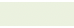 Изменения по законопроекту –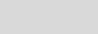 №Наименование проекта НПА(в т.ч. имеющиеся реквизиты)Источник поступленияРазработчикДата внесения законопроекта в ГДТекущий статус рассмотрения в ФОВКраткое описаниепроекта НПАСАМОРЕГУЛИРОВАНИЕ В СТРОИТЕЛЬСТВЕСАМОРЕГУЛИРОВАНИЕ В СТРОИТЕЛЬСТВЕСАМОРЕГУЛИРОВАНИЕ В СТРОИТЕЛЬСТВЕСАМОРЕГУЛИРОВАНИЕ В СТРОИТЕЛЬСТВЕСАМОРЕГУЛИРОВАНИЕ В СТРОИТЕЛЬСТВЕСАМОРЕГУЛИРОВАНИЕ В СТРОИТЕЛЬСТВЕСАМОРЕГУЛИРОВАНИЕ В СТРОИТЕЛЬСТВЕПроект федерального закона № 134779-8 «О внесении изменений в статью 55-16 Градостроительного кодекса Российской Федерации»https://sozd.duma.gov.ru/bill/134779-8Смоленская областная Дума1 июня 2023 года21 июля 2023принять законопроект в первом чтенииВключен в примерную программу решением Государственной Думы на март 2024 годаПроектом федерального закона предоставляется возможность кредитным организациям направлять средства вышеуказанных компенсационных фондов на уплату налога, взимаемого в связи с применением упрощенной системы налогообложения, исчисленного с дохода, полученного от их размещения в кредитных организациях, и (или) от инвестирования средств компенсационного фонда возмещения вреда в иные финансовые активы. Проект приказа Федеральной службы государственной регистрации, кадастра и картографии «О внесении изменений в Порядок ведения государственного реестра кадастровых инженеров, утвержденный приказом Росреестра от 29 октября 2020 г. № П/0402»http://regulation.gov.ru/p/136707Росреестр15 марта 2023 годаРаскрытие информации о подготовке проектов нормативных правовых актов12 апреля 2023 годаПроект приказа предусматривает внесение изменений в положения Порядка ведения государственного реестра кадастровых инженеров, утвержденного приказом Росреестра от 29 октября 2020 г. № П/0402 (далее – Порядок), в части расширения перечня сведений, включаемых в указанный реестр, порядок и особенности внесения в государственный реестр сведений о кадастровых инженерах, а именно:– дополнение государственного реестра кадастровых инженеров (далее – реестр) сведениями о контактном номере телефона;– дополнение Реестра сведениями об регистрационный номер члена саморегулируемой организации кадастровых инженеров (уникальный реестровый номер);– дополнение Реестра информацией о форме организации кадастровой деятельности;– сокращение сроков внесения в Реестр отдельных характеристик с 10 до 6, и с 7 до 5 рабочих дней;– введение положения, обязывающего орган федерального государственного надзора самостоятельно запрашивать сведения и (или) изменения в сведения, содержащиеся в Реестре, у уполномоченных органов в порядке межведомственного информационного взаимодействия.Проект приказа Федеральной службы государственной регистрации, кадастра и картографии «О внесении изменений в приказ Росреестра от 29 октября 2020 г. № П/0401 «О реестре членов саморегулируемой организации кадастровых инженеров»http://regulation.gov.ru/p/136714Росреестр15 марта 2023 годаПодготовка заключения об ОРВ12 апреля 2023 годаПроектом приказа предлагается установить новое основание для исключения записи из государственного реестра о кадастровом инженере на основании опубликованного в установленном порядке вступившего в законную силу решения суда (в соответствии с пунктом 4 части 14 статьи 29 Федерального закона от 24 июля 2007 г. № 221-ФЗ «О кадастровой деятельности»), а также установления обязанности саморегулируемых организаций осуществлять актуализацию государственных реестров посредством Единого портала государственных и муниципальных услуг в соответствии с ОЦС. Также, проект приказа предусматривает установление новой обязанности саморегулируемых организаций кадастровых инженеров направлять в орган федерального государственного надзора информацию о форме организации кадастровой деятельности в отношении принятых в такую саморегулируемую организацию членов.Проект постановления Правительства Российской Федерации «Об утверждении минимальных требований к членам саморегулируемой организации, выполняющим инженерные изыскания, осуществляющим подготовку проектной документации, строительство, реконструкцию, капитальный ремонт, снос особо опасных, технически сложных и уникальных объектов»http://regulation.gov.ru/p/134734Минстрой России28 декабря 2022 годаОтрицательная оценка регулирующего воздействия19 мая 2023 годаПроект постановления разработан во исполнение Федерального закона от 30 декабря 2021 г. № 447-ФЗ, устанавливавшим новые квалификационные требования к физическим лицам, сведения о которых включаются в национальный реестр специалистов, в том числе требование о прохождении независимой оценки квалификации кадров, а также Федерального закона от 19 декабря 2022 г. № 541-ФЗ, исключившего из части 1 статьи 48.1 Градостроительного кодекса Российской Федерации, определяющей перечень опасных и технически сложных объектов, ряд объектов использования атомной энергии.Предусматриваются следующие изменения:изменяются требования к членам СРО, работающим с особо опасными, технически сложными и уникальными объектами, а также устанавливаются минимальные требования к членам СРО, планирующим осуществлять только снос объекта капитального строительства;снижаются требования к трудовому стажу специалистов с 5 до 3 лет;требование о прохождении специалистами повышения квалификации изменяется на требование о прохождении независимой оценки квалификации физического лица, претендующего на осуществление профессиональной деятельности по организации выполнения соответствующих работ на соответствие положениям профессионального стандарта, устанавливающего характеристики квалификации, необходимой работнику для осуществления указанного вида профессиональной деятельности.ГРАДОСТРОИТЕЛЬСТВО, КРТ, АДМИНИСТРАТИВНЫЕ ПРОЦЕДУРЫГРАДОСТРОИТЕЛЬСТВО, КРТ, АДМИНИСТРАТИВНЫЕ ПРОЦЕДУРЫГРАДОСТРОИТЕЛЬСТВО, КРТ, АДМИНИСТРАТИВНЫЕ ПРОЦЕДУРЫГРАДОСТРОИТЕЛЬСТВО, КРТ, АДМИНИСТРАТИВНЫЕ ПРОЦЕДУРЫГРАДОСТРОИТЕЛЬСТВО, КРТ, АДМИНИСТРАТИВНЫЕ ПРОЦЕДУРЫГРАДОСТРОИТЕЛЬСТВО, КРТ, АДМИНИСТРАТИВНЫЕ ПРОЦЕДУРЫГРАДОСТРОИТЕЛЬСТВО, КРТ, АДМИНИСТРАТИВНЫЕ ПРОЦЕДУРЫПроект О внесении изменений в статью 8 Федерального закона "Об участии в долевом строительстве многоквартирных домов и иных объектов недвижимости и о внесении изменений в некоторые законодательные акты Российской Федерации" (в части конкретизации требований о передаче застройщиком объекта долевого строительства)https://sozd.duma.gov.ru/bill/574624-8#bh_histras Депутаты Государственной Думы М.Н.Матвеев, С.П.Обухов, Р.И.Сулейманов13 февраля 2024 годаРегистрация законопроекта и материалов к нему в САДД ГДПрохождение законопроекта у Председателя Государственной Думы16 марта 2024Отсутствие в Федеральном законе минимально необходимых и в то же время обязательных требований к содержанию передаточного акта приводит к тому, что, во- первых, застройщик по собственному усмотрению формирует состав передаточного акта. И что самое главное несмотря на то, что в действующей редакции части 1 статьи 8 Федерального закона предусмотрено требование о том, что в передаточный акт может быть внесена информация по усмотрению сторон, под давлением застройщика такое требование не выполняется. Отсутствие детальных процедур и требований передачи застройщиком участнику долевого строительства объекта недвижимости приводит к тому, что устранение разногласий между застройщиком и участником долевого строительства происходит в судебных инстанциях. Об этом свидетельствуют многочисленные решения судов и дела, находящиеся на рассмотрении судебных инстанций. Сама по себе норма носит явно дискриминационный характер по отношению к участнику долевого строительства, чем бы ни обосновывалось составление одностороннего передаточного акта. Реализация этой нормы на практике свидетельствует о том, что застройщик зачатую может продолжительное время не информировать участника долевого строительства о составлении такого документа.Проект «О внесении изменений в статью 23-1 Федерального закона "Об участии в долевом строительстве многоквартирных домов и иных объектов недвижимости и о внесении изменений в некоторые законодательные акты Российской Федерации»https://sozd.duma.gov.ru/bill/550589-8Законодательное собрание Ленинградской области13 февраля 2024 годаПринятие профильным комитетом решения о представлении законопроекта в Совет Государственной Думы5 марта 2024Предлагаемый срок представления отзывов, предложений и замечаний в комитет 9 апреля 202411 марта 2024Рассмотрение Советом Государственной Думы законопроекта, внесенного в Государственную Думу.Включение в примерную программу на май 2024 года)Проект федерального закона "О внесении изменений в статью 23' Федерального закона "Об участии в долевом строительстве многоквартирных домов и иных объектов недвижимости и о внесении изменений в некоторые законодательные акты Российской Федерации" подготовлен в целях увеличения количества механизмов восстановления прав пострадавших участников строительства.В настоящее время на территории Российской Федерации более 800 объектов незавершенного строительства признаны проблемными и включены в единый реестр проблемных объектов.На основании определения о передаче прав происходит изменение застройщика, у которого отсутствуют проблемные объекты, Федеральным законом "О несостоятельности (банкротстве)" устанавливается срок для исполнения обязательства в течение трех лет с момента вступления в силу определения о передаче прав, а также вносятся соответствующие изменения в строительную документацию. Предлагаемые изменения позволят: использовать иные установленные федеральным законом механизмы реализации мероприятий по восстановлению прав пострадавших граждан - участников строительства; восстановить права пострадавших граждан - участников строительства путем предоставления им жилых помещений; выполнить поручение Президента Российской Федерации № Пр-2577 от 31 декабря 2021 года о принятии исчерпывающих мер, направленных на решение в регионе проблем в сфере жилищного строительства и обеспечение восстановления прав граждан - участников долевого строительства; снизить привлекаемые из регионального бюджета денежные средства, направленные на реализацию мероприятий по восстановлению прав обманутых дольщиков в регионе; выполнять планы Министерства строительства и жилищно-коммунального хозяйства Российской Федерации по вводу жилья на территории Российской Федерации и исполнять национальный проект "Жилье и городская среда"; снизить риски, в том числе репутационные, для застройщиков, которые приняли на себя обязательства перед дольщиками по восстановлению их прав.Проект «О внесении изменений в статью 32-1 Жилищного кодекса Российской Федерации»https://sozd.duma.gov.ru/bill/553849-8Депутаты Государственной Думы Г.В.Шилкин, Р.Б.Чемерис, В.В.Плякин15 февраля 2024 годаПринятие профильным комитетом решения о представлении законопроекта в Совет Государственной Думы11 марта 2024Рассмотрение Советом Государственной Думы законопроекта, внесенного в Государственную Думу.Включение в примерную программу на май 2024 года)Предлагается дополнить статью 32.1 Жилищного кодексаРоссийской Федерации новой частью З.1 и установить, что по истечении одного календарного года со дня принятия решения КРТ застройщик будет обязан возместить изымаемое жилье исходя из его рыночной стоимости на день заключения договора о возмещении с собственником указанного имущества.Проект «О внесении изменений в статьи 48 и 52 Градостроительного кодекса Российской Федерации»https://sozd.duma.gov.ru/bill/536451-8#bh_histras Сенатор Российской Федерации А.И.Кислов24 января 2024 года26 января 2024Прохождение законопроекта у Председателя Государственной ДумыВключен в примерную программу решением Совета Государственной Думы на апрель 2024 годаПроект направлен на сокращение сроков и стоимости строительства объектов газоснабжения. Во исполнение пункта 37 плана мероприятий («дорожной карты») по внедрению социально ориентированной и экономически эффективной системы газификации и газоснабжения субъектов Российской Федерации, утвержденного распоряжением Правительства Российской Федерации от 30.04.2021 № 1152-р, принято постановление Правительства Российской Федерации от 27.05.2022 № 963 «О внесении изменений в Положение о составе разделов проектной документации и требованиях к их содержанию и признании утратившими силу отдельных положений некоторых актов Правительства Российской Федерации», которым в Положение о составе разделов проектной документации и требованиях к их содержанию, утвержденное постановлением Правительства Российской Федерации от 16.02.2008 № 87.Проект «Об утверждении формы и содержания подтверждения соответствия вносимых в проектную документацию изменений требованиям пункта 2 статьи 11 Федерального закона от 23 ноября 1995 г. № 174-ФЗ «Об экологической экспертизе», формы и содержания подтверждения соответствия вносимых в проектную документацию изменений требованиям подпункта 1 пункта 14 статьи 14 Федерального закона от 23 ноября 1995 г. № 174-ФЗ «Об экологической экспертизе, формы и содержания подтверждения соответствия вносимых в проект технической документации изменений требованиям подпункта 2 пункта 14 статьи 14 Федерального закона от 23 ноября 1995 г. № 174-ФЗ «Об экологической экспертизе»https://regulation.gov.ru/Regulation/Npa/PublicView?npaID=144999 Минприроды России22 января 2024 годаОРВПунктом 2 статьи 11 Закона № 174-ФЗ (в редакции Закона № 673-ФЗ) предусмотрены случаи, в которых не требуется проведение государственной экологической экспертизы (далее – ГЭЭ) проектной документации объекта капитального строительства, предполагаемого к строительству, реконструкции в пределах земельных участков, на которых расположены объекты капитального строительства, указанные в подпунктах 3, 5 - 9 пункта 1 данной статьи.Согласно пункту 3 статьи 11 Закона № 174-ФЗ (в редакции Закона № 673-ФЗ) подтверждение соответствия вносимых в проектную документацию изменений требованиям пункта 2 данной статьи утверждается главным инженером проекта, осуществляющим подготовку проектной документации объекта капитального строительства, предполагаемого к строительству, реконструкции в пределах земельных участков, на которых расположены объекты капитального строительства, указанные в подпунктах 3, 5 - 9 пункта 1 данной статьи. Форма и содержание указанного подтверждения устанавливаются Минприроды России.Пунктом 14 статьи 14 Закона № 174-ФЗ (в редакции Закона № 673-ФЗ) определены случаи, когда не требуется проведение ГЭЭ при внесении изменений в проектную документацию объекта капитального строительства, получившую положительное заключение ГЭЭ (подпункт 1), а также в проект технической документации на технологию, получивший положительное заключение ГЭЭ (подпункт 2).Согласно абзацам девятому-десятому пункта 14 статьи 14 Закона № 174-ФЗ (в редакции Закона № 673-ФЗ) подтверждение соответствия вносимых в проектную документацию изменений требованиям подпункта 1 данного пункта утверждается главным инженером проекта, осуществляющим подготовку изменений в проектную документацию объекта капитального строительства. Подтверждение соответствия вносимых в проект технической документации изменений требованиям подпункта 2 данного пункта утверждается лицом, осуществляющим подготовку изменений в проект технической документации на технологию. Форма и содержание указанного подтверждения устанавливаются Минприроды России.Проектом приказа предусматривается утвердить форму и содержание вышеуказанных подтверждений.Проект «Об утверждении Правил обследования несущих строительных конструкций объекта капитального строительства при осуществлении капитального ремонта зданий, сооружений»https://regulation.gov.ru/Regulation/Npa/PublicView?npaID=144997 Минстрой России22 января 2024 годаОРВ   Проектом устанавливается, в частности, что:     - обследование несущих строительных конструкций проводится индивидуальными предпринимателями или юридическими лицами, являющимися членами саморегулируемой организации в области инженерных изысканий, за исключением случаев, предусмотренных частью 2.1 статьи 47 Градостроительного кодекса Российской Федерации;     - целью обследования несущих строительных конструкций является получение данных об их техническом состоянии, содержащих количественную оценку фактических показателей качества, для установления состава и объема работ по замене и (или) восстановлению, выполнение которых может осуществляться при осуществлении капитального ремонта зданий, сооружений;     - обследование несущих строительных конструкций проводится в соответствии с программой проведения обследования.Проект «О внесении изменений в Положение о составе разделов проектной документации и требованиях к их содержанию»https://regulation.gov.ru/Regulation/Npa/PublicView?npaID=144972 Минстрой России22 января 2024 годаАнтикоррупционная экспертизаВ постановление Правительства Российской Федерации от 16 февраля 2008 г. N 87 "О составе разделов проектной документации и требованиях к их содержанию" предлагается внести следующие изменения:     - ссылки на исходные данные для проектирования обязательно должны содержать ссылки на нормативные или технические документы, используемые при подготовке проектной документации;     - спецификации материалов должны содержаться в рабочей документации;     - изменения в сведениях раздела 2 "Схема планировочной организации земельного участка";     - изменения в сведениях раздела 4 "Конструктивные решения";     - изменения в сведениях раздела 5 "Сведения об инженерном оборудовании, о сетях и системах инженерно-технического обеспечения".Проект «О внесении изменения в статью 45-6 Федерального закона "О Центральном банке Российской Федерации (Банке России)»https://sozd.duma.gov.ru/bill/531412-8#bh_note Депутаты Государственной Думы А.Г.Аксаков, К.М.Бахарев, О.Д.Димов, И.Н.Бабич; Сенаторы Российской Федерации Н.А.Журавлев, А.Д.Артамонов, М.М.Ульбашев, А.А.Салпагаров16 января 2024 годаРассмотрение законопроекта Государственной Думой15 февраля 2024Принять законопроект в первом чтении; представить поправки к законопроекту (Срок представления поправок до 19 февраля 2024)С 1 января 2022 года Банк России наделен полномочиями по установлению на основании решения Совета директоров Банка России макропруденциальных лимитов (далее - МПЛ), под которыми понимается максимальная допустимая доля отдельных видов кредитов (займов) в общем объеме кредитов (займов) соответствующего вида, предоставленных кредитной организацией или микрофинансовой организацией (далее - МФО) в течение текущего квартала. МПЛ не применяются, в частности, к кредитам (займам), предоставленным физическим лицам в целях, не связанных с осуществлением ими предпринимательской деятельности, обязательства физического лица по которым обеспечены ипотекой (далее - ипотечные кредиты (займы), а также кредитам (займам), обязательства физического лица по которым обеспечены залогом автомототранспортного средства.Целью проекта федерального закона «О внесении изменения в статью 456 Федерального закона «О Центральном банке Российской Федерации (Банке России)» (далее - законопроект) является включение в периметр действия МПЛ ипотечных кредитов (займов). Это позволит снизить закредитованность граждан и предотвратить накопление рисков кредитными организациями и МФО за счет ограничения возможности предоставления рискованных ипотечных кредитов (займов).Вместе с тем в настоящее время выросли риски в ипотечном кредитовании. По состоянию на 1 октября 2023 года цены на строящееся жилье выше цен на готовое жилье на 42%. В случае, если заемщику потребуется продать на вторичном рынке купленное в ипотеку строящееся жилье, полученных средств может оказаться недостаточно для исполнения обязательств по кредиту. Это несет риски как для заемщика, так и для кредитора.Кроме того, растет доля предоставляемой ипотеки заемщикам с ПДН более 80% с 37% в IV квартале 2022 года до 47% в III квартале 2023 года. Качество обслуживания ипотеки может снизиться из-за предоставления кредитов заемщикам с высокой долговой нагрузкой.В связи с этим предлагается наделить Банк России полномочиями по ограничению доли предоставляемых кредитов (займов), обеспеченных залогом зданий, сооружений, земельных участков, объектов незавершенного строительства, жилых и нежилых помещений, а также предназначенных для размещения транспортных средств частей зданий или сооружений (машино- мест). При этом указанные ограничения в целях исключения регуляторного арбитража и ограничения риска передачи банками аффилированным МФО рискованной ипотеки в рамках договора цессии предлагается распространить как на кредитные организации, так и на МФО.Проект «О внесении изменения в статью 50 Градостроительного кодекса Российской Федерации»https://sozd.duma.gov.ru/bill/515180-8Сенаторы Российской Федерации А.В.Кутепов, А.А.Трембицкий19 декабря 2023Прохождение законопроекта у Председателя Государственной Думы21 декабря 2023Включен в примерную программу решением Совета Государственной Думы на апрель 2024 годаПроект федерального закона «О внесении изменения в статью 50Градостроительного кодекса Российской Федерации» (далее - Законопроект) разработан в целях исключения необходимости получения аккредитации на право проведения негосударственной экспертизы такой документации государственными (бюджетными или автономными) учреждениями (далее - организации по проведению государственной экспертизы), подведомственных уполномоченным на проведение государственной экспертизы проектной документации и результатов инженерных изысканий федеральным органам исполнительной власти, органам исполнительной власти субъектов Российской ФедерацииПроект «О внесении изменений в Федеральный закон «О теплоснабжении»https://sozd.duma.gov.ru/bill/513229-8 Правительство Российской Федерации16 декабря 202318 января 2024Принятие профильным комитетом решения о представлении законопроекта в Совет Государственной Думы22 января 2024Рассмотрение Советом Государственной Думы законопроекта, внесенного в Государственную ДумуВключен в примерную программу решением Совета Государственной Думы на март 2024 годаЗаконопроектом предлагается внести изменения в Федеральный закон от 27 июля 2010 года № 190-ФЗ "О теплоснабжении" в части:закрепления полномочия по установлению критериев надежности теплоснабжения потребителей за Правительством Российской Федерации;уточнения полномочия органов местного самоуправления в части обеспечения готовности к отопительному периоду и проведения оценки готовности теплоснабжающих организаций, теплосетевых организаций, потребителей тепловой энергии к отопительному периоду; установления обязанности быть готовыми к отопительному периоду для муниципальных образований, теплоснабжающих организаций и теплосетевых организаций, потребителей тепловой энергии, теплопотребляющие установки которых подключены (технологически присоединены) к системе теплоснабжения;уточнения содержания правил обеспечения готовности к отопительному периоду и порядка проведения оценки обеспечения готовности к отопительному периоду;уточнения требований к содержанию схем теплоснабжения в части наличия в них оценки надежности теплоснабжения, а также наличия предложений, обеспечивающих повышение надежности теплоснабжения, мероприятий по резервированию систем теплоснабжения.Кроме того, законопроектом предусматривается утверждение схем теплоснабжения поселений, городских округов, отнесенных к ценовым зонам теплоснабжения, федеральным органом исполнительной власти, осуществляющим функции по выработке и реализации государственной политики и нормативно-правовому регулированию в сфере топливно-энергетического комплекса.Проект «О внесении изменений в статьи 14.9-1 и 28.1 Кодекса Российской Федерации об административных правонарушениях»https://sozd.duma.gov.ru/bill/509211-8 Сенаторы Российской Федерации А.В.Яцкин, А.А.Клишас, А.А.Шевченко, И.В.Рукавишникова; Депутаты Государственной Думы Д.В.Бессарабов, И.А.Панькина, В.В.Пинский, Н.Г.Брыкин, А.П.Тетердинко12 декабря 2023 15 января 2024Рассмотрение Советом Государственной Думы законопроекта, внесенного в Государственную Думу. Включить законопроект в примерную программу (Весенняя сессия; 2024; февраль)24 января 2024Рассмотрение Советом Государственной Думы законопроекта, представленного ответственным комитетомВключен в Календарь рассмотрения вопросов Государственной Думой на 29 февраля 2024Проект федерального закона «О внесении изменений в статьи 14.91 и 28.1 Кодекса Российской Федерации об административных правонарушениях» (далее - законопроект) разработан в целях приведения наименования статьи 14.91 Кодекса Российской Федерации об административных правонарушениях (далее - КоАП), состава административного правонарушения, предусмотренного частью 1 указанной статьи, а также отдельных положений статьи 28.1 КоАП в соответствие с положениями Градостроительного кодекса Российской Федерации (далее - Градостроительный кодекс) и Федерального закона от 26 июля 2006 года № 135-ФЭ «О защите конкуренции» (далее - Федеральный закон № 135-ФЭ).В статье 14.91 КоАП установлена административная ответственность за нарушение порядка осуществления процедур, включенных в исчерпывающие перечни процедур в сферах строительства.Требуется приведение наименования и диспозиции статьи 14.91 КоАП, а также части I2"1 статьи 28.1 КоАП, включающих в себя ссылку на недействующие в настоящее время исчерпывающие перечни процедур в сферах строительства, в соответствие с вышеуказанными изменениями, внесенными в Градостроительный кодекс и Федеральный закон № 135-ФЭ. Законопроектом уточняется терминология статей 14.91 и 28.1 КоАП: термин «процедуры, включенные в исчерпывающие перечни процедур в сферах строительства» заменяется на «мероприятия при реализации проекта по строительству объекта капитального строительства». В свою очередь, термин «исчерпывающий перечень процедур в сфере строительства» предлагается заменить на «реестр документов, сведений, материалов, согласований, необходимых для реализации проекта по строительству объекта капитального строительства». С целью синхронизации с датой начала эксплуатации Реестра (с 1 сентября 2024 года) законопроектом устанавливается положение о вступлении его в силу также с 1 сентября 2024 года.Проект «О внесении изменений в Федеральный закон «О контрактной системе в сфере закупок товаров, работ, услуг для обеспечения государственных и муниципальных нужд»https://sozd.duma.gov.ru/bill/504954-8 Депутаты Государственной Думы Г.О. Панин, Р.Г. Гаджиев, А.А. Гетта, А.Б. Говырин, М.Л. Кисляков, Д.Б. Кравченко, А.А. Красноштанов, Р.В. Любарский, А.Б. Парфенов, А.Р. Толмачев, М.А. Топилин, О.Н. Фадина, А.Н. Диденко, С.А. Наумов, С.В. Кабышев, Н.В. Новичков, Н.И. Васильев, Р.Б. Чемерис; Сенаторы Российской Федерации А.В. Двойных, О.С. Забралова6 декабря 2023Рассмотрение Советом Государственной Думы законопроекта, внесенного в Государственную Думу13 декабря 2023Включен в примерную программу решением Государственной Думы на март 2024 годаУчитывая ограниченное время для осуществления реальной проверки заказчиком гражданского-правовых договоров, а также иных сведений, представляемых участниками закупки для подтверждения информации, указанной в заявке, законопроектом предлагается внести изменение в часть 9 статьи 31 Закона № 44-ФЗ, которое позволит заказчику отказывать в заключении контракта с победителем в любой момент до заключения контракта, если обнаружится, что участник закупки указал в документах, прилагаемых к заявке на участие в закупке, недостоверную информацию по любому из критериев оценки его заявки. Также законопроектом предлагается установить возможность одностороннего расторжения контракта заказчиком в случае выявления на стадии исполнения контракта факта предоставления недостоверных сведений в документах заявки, в том числе предоставленных для ее оценки по критериям. Проект «О внесении изменений в статью 3 Федерального закона «О закупках товаров, работ, услуг отдельными видами юридических лиц»https://sozd.duma.gov.ru/bill/505365-8 Сенаторы Российской Федерации А.В. Кутепов, В.К. Кравченко6 декабря 2023 Прохождение законопроекта у Председателя Государственной Думы8 декабря 2023Включен в примерную программу решением Совета Государственной Думы на март 2024 годаПроект федерального закона «О внесении изменений в статью 3 Федерального закона «О закупках товаров, работ, услуг отдельными видами юридических лиц» (далее - Законопроект) разработан в целях выполнения поручения Президента Российской Федерации. Согласно указанному поручению Правительству Российской Федерации было необходимо обеспечить внесение в законодательство Российской Федерации изменений, предусматривающих сокращение до семи рабочих дней сроков оплаты поставленной продукции (выполненных работ, оказанных услуг) по контрактам и гражданско-правовым договорам, заключенным организациями с государственным участием (в рамках Федерального закона от 5 апреля 2013 года № 44-ФЗ «О контрактной системе в сфере закупок товаров, работ, услуг для обеспечения государственных и муниципальных нужд» и Федерального закона № 223-ФЗ).Проект «О строительстве жилых домов по договорам строительного подряда с использованием счетов эскроу»https://sozd.duma.gov.ru/bill/471420-8 Правительство Российской Федерации28 октября 2023 года22 января 2024Рассмотрение закона в третьем чтенииПеренести рассмотрение на 27 февраля 202426 февраля 2024Перенести рассмотрение законопроектаЗаконопроект устанавливает право подрядчика заключить договор строительного подряда, денежные средства в счет уплаты цены которого размещаются заказчиками на счетах эскроу (далее - договор подряда), при использовании типовой проектной документации или домокомплектов, включающих в себя материалы, относящиеся к продукции отечественной промышленности, в том числе лесной промышленности. При этом требования к домокомплектам предлагается устанавливать федеральным органом исполнительной власти в сфере промышленной политики.Проект «О внесении изменений в отдельные законодательные акты Российской Федерации в связи с принятием Федерального закона «О строительстве жилых домов по договорам строительного подряда с использованием счетов эскроу»https://sozd.duma.gov.ru/bill/471417-8Правительство Российской Федерации28 октября 2023 года29 ноября 2023 годаРассмотрение Советом Государственной Думы законопроекта, представленного ответственным комитетом22 января 2024Перенести рассмотрение проекта Законопроектом вносятся изменения в Градостроительный кодекс Российской Федерации и в Федеральный закон «О государственной регистрации недвижимости», предполагающие возможность предоставления подрядчику по договору строительного подряда права направления градостроительных документов в органы власти и получения необходимых документов (уведомление о планируемом строительстве, уведомление об окончании строительства, уведомление о соответствии (несоответствии) планируемого строительства, уведомление о соответствии (несоответствии) построенного объекта).Также вносятся изменения в Федеральный закон «О страховании вкладов в банках Российской Федерации», предусматривающие страхование денежных средств, размещенных на счетах эскроу, открытых для расчетов по договорам строительного подряда, по аналогии со счетами для расчетов по договорам долевого участия в строительстве, в размере до 10 млн. рублей.Проект «О внесении изменения в Положение о Министерстве строительства и жилищно-коммунального хозяйства Российской Федерации»https://regulation.gov.ru/Regulation/Npa/PublicView?npaID=142566 Минстрой России10 октября 2023 годаОбщественные обсуждения текста проекта10 октября 2023 годаПодведение итогов общественного обсуждения текста проекта25 октября 2023Дополнить пункт следующим содержанием: 5.4.121. принятие решения об установлении публичного сервитута в соответствии со статьей 3.9 Федерального закона «О введении в действие Земельного кодекса Российской Федерации» для использования земельных участков и (или) земель в целях эксплуатации объектов водоснабжения и водоотведения, являющихся линейными объектами и расположенных на территории двух и более субъектов Российской Федерации.».Проект «О внесении изменений в некоторые акты Правительства Российской Федерации»https://regulation.gov.ru/Regulation/Npa/PublicView?npaID=142572 Минстрой России10 октября 2023 годаПубличное обсуждение текста проекта НПА. 10 октября 2023 годаПредлагается внести изменения в порядок проведения и определения результатов тестирования кандидата на должность руководителя исполнительного органа субъекта.Проект «О внесении изменений в Требования к составу, содержанию и порядку оформления заключения государственной экспертизы проектной документации и (или) результатов инженерных изысканий, утвержденные приказом Министерства строительства и жилищно-коммунального хозяйства Российской Федерации от 8 июня 2018 г. № 341/пр»https://regulation.gov.ru/Regulation/Npa/PublicView?npaID=142383 Минстрой России3 октября 2023 годаОценка регулирующего воздействия10 октября 2023 годаПроект направлен на урегулирование порядка проведения государственной экспертизы, вносятся поправки в форму предоставления проектной документации. Проект «О внесении изменения в государственную программу Российской Федерации «Обеспечение доступным и комфортным жильем и коммунальными услугами граждан Российской Федерации»https://regulation.gov.ru/Regulation/Npa/PublicView?npaID=142083 Минстрой России22 сентября 2023 годаЗавершение независимой антикоррупционной экспертизыПроект федерального закона «О внесении изменений в статьи 7 и 53 Градостроительного кодекса Российской Федерации»http://regulation.gov.ru/p/141620Минстрой России8 сентября 2023 годаОбщественные обсуждения29 сентября 2023 годаЗаконопроектом предлагается по аналогии с ч. 2.1 ст. 53 ГрК РФ наделить высшее должностное лицо субъекта Российской Федерации правом принимать решения о проведении строительного контроля органами государственной власти субъекта Российской Федерации или подведомственными им учреждениями. Законопроектом исключается «двухступенчатая» система принятия решения Правительством Российской Федерации из части 2.1 статьи 53 ГрК РФ.Проект постановления Правительства Российской Федерации «О внесении изменений в постановление Правительства Российской Федерации от 1 июля 2016 г. № 615»http://regulation.gov.ru/p/141521Минстрой России4 сентября 2023 годаПодведение итогов публичного слушания24 октября 2023 годаПроектом постановления предлагается утвердить положение, регулирующее порядок проведения закупки товаров (материалов и оборудования, в том числе высокотехнологичного) и реализации материалов. В соответствии с данным положением, региональным оператором будет проводиться электронный аукцион на выбор поставщика, при этом номенклатура товара, в отношении которого будет проводиться закупка будет утверждаться комиссией по определению номенклатуры товаров, в которую будут включены представители органа власти субъекта Российской Федерации, ответственного за реализацию региональной программы капитального ремонта, регионального оператора капитального ремонта, специалисты в сфере закупок. Также заказчиком (региональным оператором капитального ремонта) будет создаваться комиссия по осуществлению закупок товаров (материалов, оборудования). Положением устанавливаются порядок проведения конкурентной процедуры, требования к участнику аукциона, к содержанию заявки, к расчету начальной цены, устанавливаются особенности заключения договора и его существенные условия, устанавливается порядок реализации закупленных и не использованных на проведение капитального ремонта товаров. Проект федерального закона «О привлечении денежных средств граждан в целях строительства индивидуальных жилых домов по договорам строительного подряда»http://regulation.gov.ru/p/140436Минстрой России28 июля 2023 годаПодведение итогов публичного обсуждения текста НПА 26 августа 2023 годаОценка регулирующего воздействияЗаконопроект направлен на регулирование отношений, связанных с привлечением лицами, осуществляющими строительство индивидуальных жилых домов по договору строительного подряда (далее – подрядчики), денежных средств граждан для строительства индивидуальных жилых домов, а также устанавливает гарантии защиты прав, законных интересов и имущества таких граждан. Законопроектом определяются особенности заключения и исполнения договора строительного подряда на строительство индивидуального жилого дома с осуществлением расчетов с использованием счетов эскроу, а также открытия, ведения и закрытия таких счетов.Проект приказа «О признании утратившими силу приказов Министерства строительства и жилищно­-коммунального хозяйства Российской Федерации от 14 января 2020 г. № 9/пр и от 14 октября 2021 г. № 750/пр»http://regulation.gov.ru/p/140404Минстрой России27 июля 2023 годаНезависимая антикоррупционная экспертиза3 августа 2023 годаПризнать утратившими силу: приказ Министерства строительства и жилищно-коммунального хозяйства Российской Федерации от 14 января 2020 г. № 9/пр «Об утверждении типовых условий контрактов на выполнение работ по строительству (реконструкции) объекта капитального строительства и информационной карты типовых условий контракта» (зарегистрирован Министерством юстиции Российской Федерации 21 февраля 2021 г., регистрационный № 57585);приказ Министерства строительства и жилищно-коммунального хозяйства Российской Федерации от 14 октября 2021 г. № 750/пр «О внесении изменения в типовые условия контрактов на выполнение работ по строительству (реконструкции) объекта капитального строительства, утвержденные приказом министерства строительства и жилищно-коммунального хозяйства Российской Федерации от 14 января 2020 г. № 9/пр» (зарегистрирован Министерством юстиции Российской Федерации 24 ноября 2021 г., регистрационный № 65964)Проект федерального закона «О внесении изменений в часть вторую Налогового кодекса Российской Федерации»http://regulation.gov.ru/p/140141Минстрой России19 июля 2023 годаПодведение итогов общественного обсуждения текста проекта4 августа 2023 годаРаскрытие информации о подготовке проектов нормативных правовых актовЗаконопроект устанавливает порядок налогообложения услуг, оказываемых подрядными организациями, осуществляющими строительство индивидуальных жилых домов с применением счетов эскроу, аналогично порядку налогообложения застройщиков, осуществляющих привлечение средств граждан по договорам участия в долевом строительстве.Проект федерального закона «О внесении изменений в Земельный кодекс Российской Федерации и статью 18 Федерального закона «О внесении изменений в Градостроительный кодекс Российской Федерации и отдельные законодательные акты Российской Федерации в целях обеспечения комплексного развития территорий»https://sozd.duma.gov.ru/bill/334419-8Депутаты Государственной Думы С.А. Гаврилов, В.И. Самокиш, А.Ж. Бифов13 июля 2023 годапринять законопроект в первом чтенииВключен в примерную программу решением Государственной Думы на октябрь 2023 годаЗаконопроектом исключается основание в отказе в предоставлении земельного участка, находящегося в государственной или муниципальной собственности, включённого в границы территории, в отношении которой принято решении о её развитии (пункт 8 статьи 3916 Земельного кодекса Российской Федерации). Поскольку в соответствии с Федеральным законом № 494-ФЗ ранее заключённые договоры развития застроенной территории сохраняют своё действие, в целях исключения возможности предоставления земельного участка иному лицу, не заключавшему указанный договор, законопроектом предлагается внести корреспондирующие изменения в статью 2 18 Федерального закона № 494-ФЗ, регулирующего вопросы предоставления земельных участков и выдачи разрешения на строительство в отношении ранее заключённых договоров о развитии застроенной территории.Проект постановления Правительства Российской Федерации «О внесении изменений в некоторые акты Правительства Российской Федерации»http://regulation.gov.ru/p/139956Минстрой России12 июля 2023 годаОценка регулирующего воздействия - положительная11 ноября 2023 годаПроект постановления предусматривает введение возможности подачи заявок и документов в электронной форме на подключение (технологическое присоединение) к системам теплоснабжения с использованием единого портала государственных и муниципальных услуг (далее – ЕПГУ), а также уточняет порядок подачи заявок и документов в электронной форме на подключение (технологическое присоединение) к системам теплоснабжения, горячего водоснабжения, холодного водоснабжения и (или) водоотведения.Проект федерального закона «О внесении изменений в Градостроительный кодекс Российской Федерации и Федеральный закон «Об объектах культурного наследия (памятниках истории и культуры) народов Российской Федерации»http://regulation.gov.ru/p/139940Минстрой России11 июля 2023 годаПодготовка к публичным консультациямОценка регулирующего воздействия – отрицательная30 августа 2023 годаПроектом закона устанавливается, что подготовка проектной документации на проведение работ по сохранению объекта культурного наследия осуществляется на основании задания застройщика или технического заказчика на проектирование объекта капитального строительства, предусмотренного Градостроительным кодексом Российской Федерации, и подготовленного в соответствии с заданием на проведение работ по сохранению объекта культурного наследия, и научно-проектной документации на проведение работ по сохранению объектов культурного наследия, получившей положительное заключение историко-культурной экспертизы.Проект Постановления Правительства Российской Федерации «Об утверждении Правил подготовки документации по планировке территории, подготовка которой осуществляется на основании решений уполномоченных федеральных органов исполнительной власти, органов исполнительной власти субъектов Российской Федерации и органов местного самоуправления, в том числе подготавливаемой в отношении территорий исторических поселений федерального и регионального значения, и принятия решения об утверждении документации по планировке территории, внесения изменений в такую документацию, отмены такой документации или ее отдельных частей, признания отдельных частей такой документации не подлежащими применению и признании утратившими силу некоторых актов Правительства Российской Федерации»http://regulation.gov.ru/p/139800Минстрой России6 июля 2023 годаПодведение итогов публичного обсуждения текста НПАОценка регулирующего воздействия28 июля 2023 годаПравила определяют порядок подготовки документации по планировке территории, подготовка которой осуществляется на основании решений уполномоченных федеральных органов исполнительной власти, органов исполнительной власти субъектов Российской Федерации и органов местного самоуправления, в том числе подготавливаемой в отношении территорий исторических поселений федерального и регионального значения, и принятия решения об утверждении документации по планировке территории, внесения изменений в такую документацию, отмены такой документации или ее отдельных частей, признания отдельных частей такой документации не подлежащими применению (далее – уполномоченный орган, документация по планировке территории).Проект федерального закона «О внесении изменений в отдельные законодательные акты Российской Федерации»http://regulation.gov.ru/p/139639Минстрой РФ30 июня 2023 годаОбщественные обсуждения завершеныРаскрытие информации о подготовке проектов нормативных правовых актов15 июля 2023 годаЗаконопроектом-спутником вносятся изменения в Градостроительный кодекс Российской Федерации, предполагающие предоставление подрядчику по договору строительного подряда права направления градостроительных документов в органы власти и получения необходимых документов (уведомление о планируемом строительстве, уведомление об окончании строительства, уведомление о соответствии (несоответствии) планируемого строительства, уведомление о соответствии (несоответствии) построенного объекта).В этой связи перечень сведений, размещаемых в единой информационной системе жилищного строительства, дополняется соответствующей информацией. Кроме того, предлагается наделить правом обращения к правообладателю сети инженерно-технического для заключения договора о подключении (технологическом присоединении) подрядчика, привлекающего средства граждан в целях строительства индивидуальных жилых домов по договорам строительного подряда.Проект приказа Министерства строительства и жилищно-коммунального хозяйства Российской Федерации «Об установлении требований к формату предоставления сведений о наличии (отсутствии) информации о признании жилого помещения непригодным для проживания и (или) о признании многоквартирного дома, в котором находится жилое помещение, аварийным и подлежащим сносу или реконструкции»http://regulation.gov.ru/p/139353Минстрой России21 июня 2023 годаПодведение итогов общественного обсуждения текста проекта6 июля 2023 годаРаскрытие информации о подготовке проектов нормативных правовых актовПроектом приказа предлагается установить требования к формату предоставления сведений о наличии (отсутствии) информации о признании жилого помещения непригодным для проживания и (или) о признании многоквартирного дома, в котором находится жилое помещение, аварийным и подлежащим сносу или реконструкции.Проект федерального закона «О внесении изменений в статьи 194 и 202 Жилищного кодекса Российской Федерацииhttp://regulation.gov.ru/p/138979Минстрой России7 июня 2023 годаОценка регулирующего воздействияПодготовка к публичным консультациям от 6 сентября 2023 годаЗаконопроект подготовлен в целях сокращения срока принятия решения о предоставлении лицензии или об отказе в предоставлении лицензии на осуществление предпринимательской деятельности по управлению многоквартирными домами, а также перевода сдачи квалификационного экзамена в электронной форме.Проект постановления Правительства Российской Федерации «О внесении изменения в постановление Правительства Российской Федерации от 26 июля 2022 г. № 1333»http://regulation.gov.ru/p/138923Минстрой России5 июня 2023 годаПодведение итогов общественного обсуждения текста проекта20 июня 2023 годаРаскрытие информации о подготовке проектов нормативных правовых актовПроектом постановления предлагается определить, что Министерством строительства и жилищно-коммунального хозяйства Российской Федерации устанавливаются критерии определения степени готовности объекта незавершенного строительства, строительство, реконструкция которого осуществлялось полностью или частично за счет средств бюджетов бюджетной системы Российской Федерации и не завершены и включенного в федеральный реестр объектов незавершенного строительства (далее – объект незавершенного строительства).Проект «Об определении иного основания отнесения объектов капитального строительства, строительство, реконструкция которых не завершены, к незавершенным объектам капитального строительства, строительство, реконструкция которых осуществлялись полностью или частично за счет средств федерального бюджета»http://regulation.gov.ru/p/138921Минстрой России5 июня 2023 годаРаскрытие информации о подготовке проектов нормативных правовых актов20 июня 2023 годаПроектом постановления предлагается определить иное основание отнесения объектов капитального строительства, строительство, реконструкция которых не завершены, к незавершенным объектам капитального строительства, строительство, реконструкция которых осуществлялись полностью или частично за счет средств федерального бюджета, в соответствии с частью 2 статьи 55.34 Градостроительного кодекса Российской Федерации.Проект постановления Правительства Российской Федерации «Об утверждении Правил формирования и ведения информационной модели объекта капитального строительства, состава сведений, документов 
‎и материалов, включаемых в информационную модель объекта капитального строительства и представляемых в форме электронных документов, и требований к форматам указанных электронных документов»http://regulation.gov.ru/p/138560Минстрой России24 мая 2023 года29 сентября 2023 годаПодготовка к публичным консультациямОценка регулирующего воздействияПравила устанавливают порядок формирования и ведения информационной модели объекта капитального строительства. Формирование и ведение информационной модели объекта капитального строительства осуществляются застройщиком, техническим заказчиком, лицом, обеспечивающим или осуществляющим подготовку обоснования инвестиций, разработку проекта планировки территории и (или) лицом, ответственным за эксплуатацию объекта капитального строительства, а также индивидуальным предпринимателем или юридическим лицом, выполняющими работы
‎по заключенному с застройщиком, техническим заказчиком, лицом, ответственным за эксплуатацию, техническое обслуживание (содержание) объекта капитального строительства, договору о выполнении инженерных изысканий, договору о подготовке проектной документации, внесении изменений в такую документацию, договору
‎о строительстве, реконструкции, капитальном ремонте объекта капитального строительства, сносе объекта капитального строительства, иному договору, предусматривающему формирование информационной модели объекта капитального строительства и ведение информационной модели объекта капитального строительства (далее - договоры), операторами информационных систем, используемых при формировании и ведении информационных моделей, в соответствии с требованиями законодательства Российской Федерации, настоящими Правилами, заключенными договорами.Проект приказа Министерства строительства и жилищно-коммунального хозяйства Российской Федерации «О внесении изменения в перечень индикаторов риска нарушения обязательных требований по федеральному государственному строительному надзору, утвержденный приказом Министерства строительства и жилищно-коммунального хозяйства Российской Федерации от 21 декабря 2021 г. № 979/пр»http://regulation.gov.ru/p/138072Минстрой России5 мая 2023 годаПодведение итогов общественного обсуждения текста проекта25 мая 2023 годаРаскрытие информации о подготовке проектов нормативных правовых актовПроектом приказа предлагается дополнить перечень индикаторов риска нарушения обязательных требований по федеральному государственному строительному надзору, утвержденный приказом Министерства строительства и жилищно-коммунального хозяйства Российской Федерации‎от 21 декабря 2021 г. № 979/пр.Дополнение перечня предлагаемым индикатором риска обосновано необходимостью соблюдения застройщиком требований, установленных частью 2 статьи 55.24 Градостроительного кодекса Российской Федерации (далее – Кодекс), согласно которой эксплуатация построенного, реконструированного здания, сооружения допускается после получения застройщиком разрешения на ввод объекта в эксплуатацию (за исключением случаев, указанных в части 3 статьи 55.24 Кодекса), а также акта, разрешающего эксплуатацию здания, сооружения, в случаях, предусмотренных федеральными законами.Проект федерального закона «О внесении изменений в статьи 48 и 52 Градостроительного кодекса Российской Федерации»http://regulation.gov.ru/p/137319Минстрой России6 апреля 2023 годаОценка регулирующего воздействия16 мая 2023 годаЗаконопроектом предлагается, внести изменения в статьи 48 и 52 ГрК РФ случае, если для строительства или реконструкции линейного объекта не требуется получение разрешения на строительство, архитектурно-строительное проектирование может осуществляться исключительно путем подготовки проектной документации.Проект постановления Правительства Российской Федерации «О единой государственной информационной системе обеспечения градостроительной деятельности «Стройкомплекс.РФ», о внесении изменений в некоторые акты Правительства Российской Федерации и о признании утратившим силу постановления Правительства Российской Федерации от 28 сентября 2020 г. № 1558»http://regulation.gov.ru/p/136835Минстрой России20 марта 2023 годаОценка регулирующего воздействия24 апреля 2023 годаПроект постановления устанавливает понятия, используемые при создании, развитии, эксплуатации и ведении единой государственной информационной системы обеспечения градостроительной деятельности «Стройкомплекс.РФ» (далее – информационная система), требования к технологическим, программным, лингвистическим, правовым и организационным средствам обеспечения пользования информационной системой, перечень сведений, документов, материалов и иных сведений, включаемых в информационную систему, а также порядок их включения в информационную систему, порядок предоставления доступа органам государственной власти, органам местного самоуправления, физическим и юридическим лицам  к сведениям, содержащимся в информационной системе.Проект постановления Правительства Российской Федерации «О внесении изменений в некоторые акты Правительства Российской Федерации»http://regulation.gov.ru/p/136681ФАС России14 марта 2023 годаОценка регулирующего воздействия4 апреля 2023 годаПредоставляемые в качестве государственной финансовой поддержки заемные средства Фонда национального благосостояния являются ограниченными, средства направляются на реализацию более эффективных проектов. В целях обеспечения возвратности бюджетных средств подключение предлагается осуществлять в привязке к комплексной схеме инженерного обеспечения территории (далее – КСИОТ), которая содержит данные о наличии источников электроснабжения, теплоснабжения, газоснабжения, водоснабжения, графики реализации инвестиционных проектов по строительству, сведения о правообладателях сетей инженерно-технического обеспечения и другое. Проектом постановления предлагается дополнить указанный перечень информацией об объектах капитального строительства с указанием сроков ввода и подключаемых нагрузок.При разработке мероприятий, необходимых для подключения, учитываются резервы на источниках тепловой энергии, объектах водоснабжения (водоотведения) и пропускной способности сетей исходя из договорных нагрузок существующих потребителей. На практике договорные нагрузки отдельных потребителей существенно превышают расчетный (фактический) уровень нагрузки, складываются ситуации, когда уровень договорной нагрузки достигает размера располагаемой мощности источника (объекта) и формально резерв для осуществления дальнейших подключений отсутствует. В указанных ситуациях ресурсоснабжающие организации обязаны создавать новые объекты, при этом фактически такие объекты будут избыточными.Проект постановления Правительства Российской Федерации «О внесении изменений в некоторые акты Правительства Российской Федерации»http://regulation.gov.ru/p/136521Минстрой России7 марта 2023 года22 марта 2023 годаПодведение итогов общественного обсуждения текста проектаРаскрытие информации о подготовке проектов нормативных правовых актовПроектом постановления предусматривается уточнение предмета рассмотрения рабочей группой при Правительственной комиссии по региональному развитию в Российской Федерации (далее – рабочая группа) проектов решений о подготовке и реализации бюджетных инвестиций и предоставлении субсидий учреждениям, юридическим лицам (далее – решения) в соответствии с правилами, утвержденными постановлениями Правительства Российской Федерации от 30 апреля 2008 г. № 324, от 24 октября 2013 г. № 941, от 9 января 2014 г. № 14, от 29 декабря 2017 г. № 1688, от 29 декабря 2017 г. № 1691, от 29 декабря 2017 г. № 1692 и от 30 декабря 2018 г. № 1751. Проектируемые Проектом постановления изменения направлены на исключение из правил принятия решения процедуры направления Минстроем России в рабочую группу проекта решения, предусматривающего корректировку параметров (стоимость, мощность и т.д.) объектов капитального строительства, объектов недвижимого имущества, мероприятий (укрупненных инвестиционных проектов), если в отношении таких объектов или мероприятий уже были приняты решения и, соответственно, объекты включены в адресную программу.Проект постановления Правительства Российской Федерации «О внесении изменений в некоторые акты Правительства Российской Федерации»http://regulation.gov.ru/p/136453Минстрой России3 марта 2023 годаОценка регулирующего воздействия14 июня 2023 годаПроект постановления предусматривает введение возможности подачи заявок и документов в электронной форме на подключение (технологическое присоединение) к системам теплоснабжения с использованием единого портала государственных и муниципальных услуг (далее – ЕПГУ), а также уточняет порядок подачи заявок и документов в электронной форме на подключение (технологическое присоединение) к системам теплоснабжения, горячего водоснабжения, холодного водоснабжения и (или) водоотведения.Кроме того, проектом постановления предлагается обеспечить возможность автоматического заполнения полей интерактивных форм при подаче заявок и документов в электронной форме на подключение (технологическое присоединение) к системам теплоснабжения и системам горячего водоснабжения, холодного водоснабжения и (или) водоотведения посредством ЕПГУ.Проект федерального закона «О внесении изменений в статью 2 Федерального закона от 31 июля 2020 г. № 254-ФЗ «Об особенностях регулирования отдельных отношений в целях модернизации и расширения магистральной инфраструктуры и о внесении изменений в отдельные законодательные акты Российской Федерации»http://regulation.gov.ru/p/136208Минстрой России21 февраля 2023 годаОценка регулирующего воздействия28 апреля 2023 годаПравоотношения, связанные с переустройством магистральных газопроводов, нефтепроводов и нефтепродуктопроводов, урегулированы законом № 124-ФЗ. Вместе с тем, порядок реконструкции, капитального ремонта существующих линейных объектов в связи со строительством сетей газораспределения законом № 124-ФЗ не урегулирован.В этой связи предлагается внести изменения в закон № 254-ФЗ, направленные на распространение его действия на газораспределительные сети и пункт 5.1 части 2 статьи 2 Закона № 254-ФЗ после слов «нефтепродуктопроводы,» дополнить словами «сети газораспределения,».Проект приказа Министерства строительства и жилищно-коммунального хозяйства Российской Федерации «Об утверждении требований к формату предоставления сведений, содержащихся в разрешении на отклонение от предельных параметров разрешенного строительства, реконструкции объекта капитального строительства (в случае, если застройщику было предоставлено такое разрешение)»http://regulation.gov.ru/p/135964Минстрой России14 февраля 2023 годаРаскрытие информации о подготовке проектов нормативных правовых актов1 марта 2023 годаСогласно распоряжению Правительства РФ от 29 июня 2012 г. № 1123-р (далее – Распоряжение) федеральные органы исполнительной власти определяют требования к формату предоставления сведений и обеспечивают разработку единого документированного способа взаимодействия с использованием технологии очередей электронных сообщений, обеспечивающей взаимодействие программ в асинхронном режиме, не требующей установки между ними прямой связи и гарантирующей получение передаваемых электронных сообщений.В отношении формата предоставления сведений, содержащихся в актах освидетельствования проведения основных работ по строительству объекта индивидуального жилищного строительства (монтаж фундамента, возведение стен и кровли) или проведения работ по реконструкции объекта индивидуального жилищного строительства, в результате которых общая площадь жилого помещения (жилых помещений) реконструируемого объекта увеличивается не менее чем на учетную норму площади жилого помещения, устанавливаемую в соответствии с жилищным законодательством РФ.Проектом приказа предлагается утвердить требования к формату предоставления сведений, содержащихся в разрешении на отклонение от предельных параметров разрешенного строительства, реконструкции объекта капитального строительства (в случае, если застройщику было предоставлено такое разрешение).Принятие проекта приказа позволит обеспечить работу единого документированного взаимодействия с использованием технологии очередей электронных сообщений, обеспечивающей взаимодействие программ в асинхронном режиме.Проект постановления Правительства Российской Федерации «Об утверждении требований к архитектурно-градостроительному облику объекта капитального строительства и правил его согласования»http://regulation.gov.ru/p/135614Минстрой России2 февраля 2023 годаОценка регулирующего воздействия10 марта 2023 годаПроектом постановления определены требования к архитектурно-градостроительному облику объекта капитального строительства, которые могут быть установлены в документах градостроительного зонирования. Данные требования дополняют требования к архитектурно-градостроительному облику объекта капитального строительства, которые закреплены в части 62 статьи 30 ГрК РФ (в редакции Федерального закона № 612-ФЗ).Кроме того, проект постановления регламентирует порядок согласования АГО.Также проектом постановления на основании пункта 5 части 2 статьи 401 ГрК РФ (в редакции Федерального закона № 612-ФЗ) определены объекты согласование архитектурно-градостроительного облика которых не требуется.Проект приказа Минстроя России «Об утверждении состава и порядка ведения исполнительной документации при строительстве, реконструкции, капитальном ремонте объектов капитального строительства»http://regulation.gov.ru/p/135608Минстрой России2 февраля 2023 годаОценка регулирующего воздействия24 марта 2023 годаПроектом приказа предусматривается установление закрытого перечня состава исполнительной документации, которая в том числе включает в себя акты, подготавливаемые по итогам строительного контроля, результаты лабораторных исследований, испытаний, чертежи, схемы и т.д.Вместе с тем устанавливается возможность ведения исполнительной документации в форме электронных документов, при этом устанавливаются требования к форматам документов, виду электронно-цифровой подписи, а также требования к хранению исполнительной документации.Проект приказа Минстроя России «Об утверждении Административного регламента Министерства строительства и жилищно-коммунального хозяйства Российской Федерации по предоставлению государственной услуги «Принятие решения о подготовке документации по планировке территорий, предусматривающей размещение объектов федерального значения и иных объектов капитального строительства, размещение которых планируется на территориях двух и более субъектов Российской Федерации (за исключением случаев, когда полномочие на принятие решения о подготовке документации по планировке территории возложено на иные федеральные органы исполнительной власти, органы исполнительной власти субъектов Российской Федерации, а также случаев, указанных в пунктах 3,4 части 1.1 статьи 45 Градостроительного кодекса Российской Федерации)»http://regulation.gov.ru/p/134977Минстрой России12 января 2023 годаПроведена независимая антикоррупционная экспертиза19 января 2023 годаПроектом приказа предусматривается утверждение административного регламента предоставления государственной услуги «Принятие решения о подготовке документации по планировке территорий, предусматривающей размещение объектов федерального значения и иных объектов капитального строительства, размещение которых планируется на территориях двух и более субъектов Российской Федерации (за исключением случаев, когда полномочие на принятие решения о подготовке документации по планировке территории возложено на иные федеральные органы исполнительной власти, органы исполнительной власти субъектов Российской Федерации, а также случаев, указанных в пунктах 3,4 части 1.1 статьи 45 Градостроительного кодекса Российской Федерации)».Проект приказа Минстроя России «Об утверждении Административного регламента Министерства строительства и жилищно-коммунального хозяйства Российской Федерации по предоставлению государственной услуги «Выдача разрешений на проведение работ по созданию искусственного земельного участка в случае создания искусственного земельного участка на территориях двух и более субъектов Российской Федерации»http://regulation.gov.ru/p/134969Минстрой России12 января 2023 годаПроведена независимая антикоррупционная экспертиза19 января 2023 годаПроектом приказа предусматривается утверждение административного регламента Министерства строительства и жилищно-коммунального хозяйства Российской Федерации по предоставлению государственной услуги «Выдача разрешений на проведение работ по созданию искусственного земельного участка в случае создания искусственного земельного участка на территориях двух и более субъектов Российской Федерации».Проект приказа Минстроя России «Об утверждении Административного регламента по предоставлению государственной услуги «Выдача разрешений на строительство объектов капитального строительства, указанных в пункте 4 части 5 и пункте 1 части 6 статьи 51 Градостроительного кодекса Российской Федерации (за исключением объектов капитального строительства, в отношении которых выдача разрешений на строительство возложена на иные федеральные органы исполнительной власти)»http://regulation.gov.ru/p/134962Минстрой России12 января 2023 годаПроведена независимая антикоррупционная экспертиза19 января 2023 годаПроектом приказа предусматривается утверждение административного регламента по предоставлению государственной услуги «Выдача разрешений на строительство объектов капитального строительства, указанных в пункте 4 части 5 и пункте 1 части 6 статьи 51 Градостроительного кодекса Российской Федерации (за исключением объектов капитального строительства, в отношении которых выдача разрешений на строительство возложена на иные федеральные органы исполнительной власти)».Проект приказа Минстроя России «Об утверждении Административного регламента Министерства строительства и жилищно-коммунального хозяйства Российской Федерации по предоставлению государственной услуги «Утверждение документации по планировке территорий, предусматривающей размещение объектов федерального значения и иных объектов капитального строительства, размещение которых планируется на территориях двух и более субъектов Российской Федерации (за исключением случаев, когда полномочие на утверждение документации по планировке территории возложено на иные федеральные органы исполнительной власти, органы исполнительной власти субъектов Российской Федерации)»http://regulation.gov.ru/p/134961Минстрой России12 января 2023 годаПроведена независимая антикоррупционная экспертиза19 января 2023 годаПроектом приказа предусматривается утверждение административного регламента Министерства строительства и жилищно-коммунального хозяйства Российской Федерации по предоставлению государственной услуги «Утверждение документации по планировке территорий, предусматривающей размещение объектов федерального значения и иных объектов капитального строительства, размещение которых планируется на территориях двух и более субъектов Российской Федерации (за исключением случаев, когда полномочие на утверждение документации по планировке территории возложено на иные федеральные органы исполнительной власти, органы исполнительной власти субъектов Российской Федерации)».Проект приказа Минстроя России «Об утверждении Административного регламента по предоставлению государственной услуги «Государственная услуга по внесению изменений в документацию по планировке территории, предусматривающую размещение объектов федерального значения и иных объектов капитального строительства, размещение которых планируется на территориях двух и более субъектов Российской Федерации (за исключением случаев, когда полномочие на утверждение документации по планировке территории возложено на иные федеральные органы исполнительной власти, органы исполнительной власти субъектов Российской Федерации)»http://regulation.gov.ru/p/134960Минстрой России12 января 2023 годаПроведена независимая антикоррупционная экспертиза19 января 2023 годаПроектом приказа предусматривается утверждение административного регламента по предоставлению государственной услуги «Государственная услуга по внесению изменений в документацию по планировке территории, предусматривающую размещение объектов федерального значения и иных объектов капитального строительства, размещение которых планируется на территориях двух и более субъектов Российской Федерации (за исключением случаев, когда полномочие на утверждение документации по планировке территории возложено на иные федеральные органы исполнительной власти, органы исполнительной власти субъектов Российской Федерации)».Проект приказа Минстроя России «Об утверждении Административного регламента Министерства строительства и жилищно-коммунального хозяйства Российской Федерации по предоставлению государственной услуги ‎»Выдача разрешений на ввод в эксплуатацию объектов капитального строительства, указанных в пункте 4 части 5 и пункте 1 части 6 статьи 51 Градостроительного кодекса Российской Федерации (за исключением объектов капитального строительства, в отношении которых выдача разрешений на строительство возложены на иные федеральные органы исполнительной власти)»http://regulation.gov.ru/p/134891Минстрой России10 января 2023 годаПроведена независимая антикоррупционная экспертиза 17 января 2023 годаПроектом приказа утверждается Административный регламент по предоставлению государственной услуги «Выдача разрешений на ввод в эксплуатацию объектов капитального строительства, указанных в пункте 4 части 5 и пункте 1 части 6 статьи 51 Градостроительного кодекса Российской Федерации (за исключением объектов капитального строительства, в отношении которых выдача разрешений на строительство возложены на иные федеральные органы исполнительной власти)».Признается утратившим силу приказ Министерства строительства и жилищно-коммунального хозяйства Российской Федерации от 25 августа 2022 г. № 696/пр «Об утверждении Административного регламента Министерства строительства и жилищно-коммунального хозяйства Российской Федерации по предоставлению государственной услуги по выдаче разрешений на ввод в эксплуатацию объектов капитального строительства, указанных в пункте 4 части 5 и пункте 1 части 6 статьи 51 Градостроительного кодекса Российской Федерации (за исключением объектов капитального строительства, в отношении которых выдача разрешений на ввод в эксплуатацию возложена на иные федеральные органы исполнительной власти)» .Проект приказа Минстроя России «Об утверждении Административного регламента Министерства строительства и жилищно-коммунального хозяйства Российской Федерации по предоставлению государственной услуги «Согласование специальных технических условий для разработки проектной документации на объект капитального строительства»http://regulation.gov.ru/p/134894Минстрой России10 января 2023 годаПроведена независимая антикоррупционная экспертиза17 января 2023 годаПроектом приказа предусматривается утверждение административного регламента Министерства строительства и жилищно-коммунального хозяйства Российской Федерации по предоставлению государственной услуги «Согласование специальных технических условий для разработки проектной документации на объект капитального строительства».Проект постановления «О внесении изменений в требования к составу и содержанию проекта организации работ по сносу объекта капитального строительства, утвержденные постановлением Правительства Российской Федерации от 26 апреля 2019 г. № 509»http://regulation.gov.ru/p/134880Минстрой России9 января 2023 годаОценка регулирующего воздействия3 апреля 2023 годаПроект постановления Правительства РФ «О внесении изменений в требования к составу и содержанию проекта организации работ по сносу объекта капитального строительства, утвержденные постановлением Правительства РФ от 26 апреля 2019 г. № 509» направлен на урегулирование прав и обязанностей лиц, ответственных за вывоз и утилизацию отходов от сноса объекта капитального строительства.Предлагается внести изменения в подпункт «с» пункта 4 требований к составу и содержанию проекта организации работ по сносу объекта капитального строительства, утвержденных постановлением Правительства РФ от 26 апреля 2019 г. № 509 «Об утверждении требований к составу и содержанию проекта организации работ по сносу объекта капитального строительства» (далее – требования), указав в нем обязанность закрепления в текстовой части проекта организации работ по сносу объекта капитального строительства лиц, ответственных за утилизацию отходов от сноса объектов капитального строительства. Внести изменения в подпункт «т» пункта 4 требований, указав в нем необходимость описания мероприятий по рекультивации и благоустройству земельного участка с указанием вида и количества используемой продукции, произведенной с использованием вторичных ресурсов или вторичного сырья.Дополнить пункт 4 требований подпунктом «ч», указав в нем необходимость указания сведений об утилизации отходов и вторичных ресурсов, образуемых при осуществлении деятельности по сносу объекта капитального строительства.Внести изменения в подпункт «а» пункта 6 требований дополнив необходимостью указания мест накопления отходов производства и потребления.Проект постановления Правительства РФ «О внесении изменений в исчерпывающий перечень документов, сведений, материалов, согласований, предусмотренных нормативными правовыми актами Российской Федерации и необходимых застройщику, техническому заказчику для выполнения предусмотренных частями 3 - 7 статьи 5.2 Градостроительного кодекса Российской Федерации мероприятий при реализации проекта по строительству объекта капитального строительства»http://regulation.gov.ru/p/134883Минстрой России9 января 2023 годаРаскрытие информации о подготовке проектов нормативных правовых актов2 марта 2023 годаПроект постановления разработан в связи с принятием Федерального закона «О внесении изменений в Градостроительный кодекс Российской Федерации и отдельные законодательные акты Российской Федерации и о признании утратившим силу абзаца второго пункта 2 статьи 16 Федерального закона «О железнодорожном транспорте в Российской.В связи с принятием данных изменений из Перечня подлежат исключению позиции 490, 492, 495, 958, 964.Вместе с тем Перечень дополняется экспертном заключением на проект санитарно-защитной зоны (далее – СЗЗ) (пункт 382 Перечня) и экспертным заключением на протоколы исследований (пункт 387 Перечня). Проект приказа Минстроя России «Об утверждении форм представления информации, необходимой для формирования сметных цен строительных ресурсов».http://regulation.gov.ru/p/133554Минстрой России16 ноября 2022 годаРаскрытие информации о подготовке проектов нормативных правовых актов23 ноября 2022 годаПредлагается - утвердить 13 форм предоставления информации, необходимой для формирования сметных цен строительных ресурсов. - признать утратившим силу приказ Министерства строительства и жилищно–коммунального хозяйства Российской Федерации от 30 декабря 2020 г. № 893/пр «Об утверждении форм предоставления информации, необходимой для формирования сметных цен строительных ресурсов».Проект федерального закона «О внесении изменений в Федеральный закон «Об автомобильных дорогах и о дорожной деятельности в Российской Федерации и о внесении изменений в отдельные законодательные акты Российской Федерации»http://regulation.gov.ru/p/132785Минтранс России1 ноября 2022 годаРассмотрение проекта в Правительстве РФ14 ноября 2023Предлагается в рамках законопроекта закрепить ‎за Минтрансом России полномочия по установлению порядка применения инновационной продукции, в том числе в части установления критериев отнесения товаров, работ, услуг к инновационной продукции, координации деятельности ‎по выполнению научно-исследовательских и опытно-конструкторских работ в сфере дорожного хозяйства.Проект постановления «О внесении изменения в постановление Правительства Российской Федерации от 30 сентября 2022 г. № 1730http://regulation.gov.ru/p/132779Минстрой России1 ноября 2022 годаРаскрытие информации о подготовке проектов нормативных правовых актов16 ноября 2022 годаПроектом постановления предполагается установить норму в соответствии с Постановлением № 1816, при которой по решению Правительства Российской Федерации в отношении объектов капитального строительства, мероприятий (укрупненных инвестиционных проектов) государственной собственности субъектов Российской Федерации и (или) муниципальной собственности, включенным в комплексную государственную программу Российской Федерации «Строительство», финансирование которых планируется осуществлять полностью или частично за счет средств федерального бюджета, за исключением случаев, установленных Правительством Российской Федерации, строительный контроль будет осуществляться подведомственным Министерству строительства и жилищно-коммунального хозяйства Российской Федерации федеральным бюджетным учреждением «Федеральный центр строительного контроля».Проект постановления «Об утверждении требований к формату предоставления сведений, содержащихся в уведомлении о планируемых строительстве или реконструкции объекта индивидуального жилищного строительства или садового домаhttp://regulation.gov.ru/p/132770Минстрой России31 октября 2022 годаОценка регулирующего воздействия15 ноября 2022 годаПроект приказа разработан в целях обеспечения исполнения пункта 2 распоряжения Правительства Российской Федерации от 29 июня 2012 г. № 1123-р и реализации части 7 статьи 7.1 Федерального закона от 27 июля 2010 г. № 210-ФЗ «Об организации предоставления государственных и муниципальных услуг».Согласно пункту 2 распоряжения Правительства Российской Федерации от 29 июня 2012 г. № 1123-р (далее – Распоряжение) федеральные органы исполнительной власти определяют требования к формату предоставления сведений и обеспечивают разработку единого документированного способа взаимодействия с использованием технологии очередей электронных сообщений, обеспечивающей взаимодействие программ в асинхронном режиме, не требующей установки между ними прямой связи и гарантирующей получение передаваемых электронных сообщений.В отношении формата предоставления сведений, содержащихся в уведомлении о планируемых строительстве или реконструкции объекта индивидуального жилищного строительства или садового дома ответственным федеральным органом исполнительной власти является Минстрой России (пункт 69 приложения к Распоряжению).Предлагается установить требования к формату предоставления сведений, содержащихся в уведомлении о планируемых строительстве или реконструкции объекта индивидуального жилищного строительства или садового домаПроект приказа «Об утверждении Правил проведения обследования несущих строительных конструкций объекта капитального строительства при осуществлении капитального ремонта зданий, сооружений»http://regulation.gov.ru/p/132719Минстрой России28 октября 2022 годаПоложительное заключение об ОРВ17 марта 2023 годаДействующий порядок проведения капитального ремонта не позволяет в достаточной степени достигнуть результатов по сопровождению инвестиционно-строительного цикла, поскольку в настоящее время отсутствуют Правила обследования несущих строительных конструкций при проведении капитального ремонта зданий, сооружений в соответствии с постановлением Правительства Российской Федерации от 16 мая 2022 г. № 881, регулирующих осуществление замены и (или) восстановления несущих строительных конструкций объекта капитального строительства при проведении капитального ремонта зданий, сооружений. Проект приказа подготовлен в целях установления Правил обследования несущих строительных конструкций при проведении капитального ремонта зданий, сооруженийПроект акта «Об утверждении требований к формату предоставления сведений, содержащихся в градостроительном плане земельного участка»http://regulation.gov.ru/p/132607Минстрой России25 октября 2022 годаОценка регулирующего воздействия9 ноября 2022 годаСогласно пункту 2 распоряжения Правительства Российской Федерации от 29 июня 2012 г. № 1123-р (далее – Распоряжение) федеральные органы исполнительной власти определяют требования к формату предоставления сведений и обеспечивают разработку единого документированного способа взаимодействия с использованием технологии очередей электронных сообщений, обеспечивающей взаимодействие программ в асинхронном режиме, не требующей установки между ними прямой связи и гарантирующей получение передаваемых электронных сообщений.В отношении формата предоставления сведений, включаемых в градостроительный план земельного участка ответственным федеральным органом исполнительной власти является Минстрой России (пункт 16 приложения к Распоряжению).Предлагается установить требования к формату предоставления сведений, содержащихся в градостроительном плане земельного участка.Проект федерального закона «О внесении изменений в Градостроительный кодекс Российской Федерации»http://regulation.gov.ru/p/132567Минстрой России24 октября 2022 годаОценка регулирующего воздействия15 ноября 2022 годаНевозможность применения институтов, предусмотренных статьями 13.1 и 27 ГрК РФ и необходимость реализация мер по социально-экономическому развитию агломераций предполагает подготовку каждым из субъектов Российской Федерации и муниципальным образованием, входящим в состав агломерации, документов территориального планирования или внесения изменений в утвержденные документы территориального планирования, а также внесения изменений в утвержденные документы градостроительного зонирования.Согласно данным Росстата по состоянию на 1 января 2022 года в Российской Федерации насчитывалось 1544 муниципальных районов, 180 муниципальных округов, 608 городских округов, 4 городских округа с внутригородским делением, 23 внутригородских района, 1287 городских поселений и 15742 сельских поселения.Обычная практика принятия изменений в указанные документы составляет от 1 до 2 лет. Стоимость работ зависит от их объема и варьируется от 100 тыс. рублей до 45 млн. рублей (согласно данным Единой информационной системы в сфере закупок). Подготовка указанных документов предполагает финансовые расходы соответствующих бюджетов бюджетной системы Российской Федерации. Все это является сдерживающим фактором реализации мер по социально-экономическому развитию агломераций.Цель данного акта в Сокращении на 26% числа документов территориального планирования и на 11% числа документов градостроительного зонирования, подготавливаемых на уровне муниципальных образований.Исключение дублирующей информации в документах территориального планирования и градостроительного зонирования.Проект федерального закона «О внесении изменений в Градостроительный кодекс Российской Федерации и отдельные законодательные акты Российской Федерации»http://regulation.gov.ru/p/132555Минстрой России24 октября 2022 годаПодготовка заключения об ОРВ12 декабря 2022 годаЦель закона в уравнивании в правовом статусе лиц, с которыми заключены договоры о комплексном развитии территорий, и юридических лиц, обеспечивающих реализацию принятых Российской Федерацией, субъектами Российской Федерации, главами местных администраций решений о комплексном развитии территорий. Создание достаточных условий для обеспечения соответствующих интересов Российской Федерации при осуществлении комплексного развития территорий. Необходимость уточнения положений ГрК РФ, закрепляющих возможность принятия Правительством Российской Федерации решения о комплексном развитии территории в случаях установленных пунктом 1 части 2 статьи 66 ГрК РФ в отсутствие инициативы субъекта Российской Федерации, в  границах которого расположена данная территория, а также когда данная территория в соответствии с правилами землепользования и застройки на дату принятия указанного решения не определена в качестве территории, подлежащей комплексному развитию, либо когда ее границы не совпадают с границами территории, указанной в  правилах землепользования и застройки в  качестве территории, в отношении которой допускается осуществление деятельности по ее комплексному развитию.Проект федерального закона «О внесении изменений в часть 15 статьи 14 Федерального закона «О теплоснабжении»http://regulation.gov.ru/p/132075Минстрой России7 октября 2022 годаРаскрытие информации о подготовке проектов нормативных правовых актов22 октября 2022 годаПроект подготовлен в целях правового регулирования на законодательном уровне перехода одного или нескольких помещений в многоквартирном доме с центральным теплоснабжением на индивидуальное отопление.Предлагается установить прямой запрет на переход на отопление одного или нескольких помещений в многоквартирных домах с использованием индивидуальных источников тепловой энергии, работающих на газе, сохранив возможность перехода на индивидуальные источники тепловой энергии, работающих на иных видах топлива при сохранении ограничения связанного с наличием осуществленного в надлежащем порядке подключения (технологического присоединения) к системам теплоснабжения многоквартирных домов, за исключением случаев, определенных схемой теплоснабжения.Проект федерального закона «О внесении изменений в Федеральный закон «О введении в действие Градостроительного кодекса Российской Федерации»http://regulation.gov.ru/p/131910Минстрой России3 октября 2022 годаОценка регулирующего воздействия22 октября 2022 годаДополнение статьи 4.3: До 31 декабря 2024 года при проведении в отношении проектной документации государственной экспертизы проектной документации ‎в порядке, установленном Градостроительным кодексом ‎Российской Федерации, не проводится:- для видов объектов военной инфраструктуры, для объектов, строительство которых осуществляется в рамках национальных проектов, для объектов модернизации и т.д.Проект федерального закона «О внесении изменения в статью 41-1 Градостроительного кодекса Российской Федерации»https://sozd.duma.gov.ru/bill/201511-8Московская областная Дума28 сентября 2022 годаПринятие ответственным комитетом решения о представлении законопроекта в Совет Государственной Думы17 октября 2022 годаПроект федерального закона «О внесении изменения в статью 411 Градостроительного кодекса Российской Федерации разработан в целях устранения неоднозначности правового регулирования в сфере подготовки единой документации по планировке территории на несмежные территории в рамках реализации единого решения о комплексном развитии территории.Предлагается статью 41.1 дополнить частью 2, позволяющей осуществлять комплексное развитие территории по одному договору в отношении двух и более несмежных территорий и подготовку единой документации по планировке территории по данному договору, в случае принятия нормативно-правового акта субъектом и установления таких случаев.Проект постановления Правительства Российской Федерации «О внесении изменения в пункт 5 Правил принятия Правительством ‎Российской Федерации решения о комплексном развитии территории ‎и согласования такого решения с субъектом Российской Федерации, ‎в границах которого расположена территория, подлежащая комплексному развитию»http://regulation.gov.ru/p/131082Минстрой России1 сентября 2022 годаРаскрытие информации о подготовке проектов нормативных правовых актов9 сентября 2022 годаПодведение итогов общественного обсуждения текста проекта17 сентября 2022 годаФедеральным законом № 436-ФЗ установлено, что Фонд вправе осуществлять комплексное развитие территорий на основании решений, принятых Правительством Российской Федерации в соответствии ‎с законодательством о градостроительной деятельности, самостоятельно ‎или с привлечением иных лиц.При этом, Правила, не предусматривают возможность подготовки прилагаемых к проекту решения сведений, информации и документов силами Фонда, в связи с чем Фонд может быть привлечен к осуществлению задач в сфере комплексного развития территорий только после принятия решения.Проектом постановления предусмотрено внесение изменений в Правила, устанавливающих возможность участия Фонда в подготовке проектов решений.Проект приказа Минстроя России «О внесении изменений в приказ Министерства строительства и жилищно-коммунального хозяйства Российской Федерации от 3 июня 2022 г. № 446/пр «Об утверждении формы разрешения на строительство и формы разрешения на ввод объекта в эксплуатацию»http://regulation.gov.ru/p/130930Минстрой России26 августа 2022 годаРаскрытие информации о подготовке проектов нормативных правовых актов2 сентября 2022 годаПодведение итогов общественного обсуждения текста проекта10 сентября 2022 годаПроект приказа подготовлен в инициативном порядке в целях уточнения фактических показателей объекта капитального строительства необходимых для заполнения статистической формы № С-1 «Сведения о вводе в эксплуатацию зданий и сооружений», утвержденной приказом Росстата от 30 июля 2021 г. № 464 «Об утверждении форм федерального статистического наблюдения для организации федерального статистического наблюдения за строительством, инвестициями в нефинансовые активы и жилищно-коммунальным хозяйством».Проект приказа Министерства строительства и жилищно-коммунального хозяйства Российской Федерации «О внесении изменений в форму градостроительного плана земельного участка и порядок ее заполнения, утвержденные приказом Министерства строительства и жилищно-коммунального хозяйства Российской Федерации от 25 апреля 2017 г. № 741/пр» и «О внесении изменений в форму разрешения на строительство и форму разрешения на ввод объектов в эксплуатацию, утвержденные приказом Министерства строительства и жилищно-коммунального хозяйства от 3 июня 2022 г. № 446/пр»http://regulation.gov.ru/p/130790Минстрой России23 августа 2022 годаРаскрытие информации о подготовке проектов нормативных правовых актов7 сентября 2022 годаИздание разработанного приказа будет способствовать статистическому наблюдению за выданными разрешениями на строительство и на ввод объектов в эксплуатацию в рамках комплексного развития территории и формированию статистических данных.Проект постановления Правительства Российской Федерации «О внесении изменений в Положение о привлечении специализированной некоммерческой организацией, которая осуществляет деятельность, направленную на обеспечение проведения капитального ремонта общего имущества в многоквартирных домах, подрядных организаций для оказания услуг и (или) выполнения работ по капитальному ремонту общего имущества в многоквартирном доме»http://regulation.gov.ru/p/130793Минстрой России23 августа 2022 годаРаскрытие информации о подготовке проектов нормативных правовых актов7 сентября 2022 годаПроектом постановления предусматриваются изменения в части предоставления права заказчику проводить отдельную закупку лифтов у изготовителей при наличии проектной документации на ремонт (замену, модернизацию) лифтов, включения многоквартирного дома в утвержденный краткосрочный план реализации региональной программы, если осуществление такой функции региональным оператором предусмотрено в соответствии с частью 2 статьи 180 Жилищного кодекса Российской Федерации законом субъекта Российской Федерации, устанавливающим в том числе порядок материально-технического обеспечения хранения и учета закупаемых лифтов до выполнения работ ‎по ремонту (замене, модернизации) лифтов в соответствии с краткосрочным планом и совокупная стоимость изготовления лифта и работ по ремонту (замене, модернизации) лифта не превышает совокупный размер предельной стоимости услуг и (или) работ по ремонту, замене, модернизации лифтов, ремонту лифтовых шахт, машинных и блочных помещений, определенный нормативным правовым актом субъекта Российской Федерации ‎в соответствии с положениями части 4 статьи 190 Жилищного кодекса Российской Федерации.Проект Постановления Правительства РФ «О проведении эксперимента по использованию автоматизированной системы оценки юридических лиц с целью предоставления мер поддержки».http://regulation.gov.ru/p/130068Минстрой России29 июля 2022 годаРаскрытие информации о подготовке проектов нормативных правовых актов13 августа 2022 годаРазработан с целью предоставления мер поддержки юридическим лицам по заключенным и заключаемым с Публично-правовой компанией «Единый ‎заказчик в сфере строительства» государственным контрактам в целях реализации программы деятельности указанной публично-правовой компании.Целью эксперимента по использованию автоматизированной системы оценки юридических лиц для предоставления им мер поддержки является обеспечение выделения средств надежным подрядчикам, способным успешно исполнить контракт без нарушений условий для обеспечения развития экономики. Сервис оценки исполнителей позволит выделить юридические лица, которые имеют стабильное финансовое состояние и благонадежную историю ведения бизнеса.Использование сервиса оценки исполнителей для предоставления мер поддержки позволит:-объективно подходить к частичному освобождению авансовых платежей от казначейского сопровождения;-обеспечить привлечение денежных средств в реальный сектор экономики и снизить финансовые издержки предприятийПроект постановления Правительства Российской Федерации «Об установлении критериев отнесения строений и сооружений к строениям и сооружениям вспомогательного использования»http://regulation.gov.ru/p/129893Минстрой России22 июля 2022 годаОценка регулирующего воздействияПодготовка к публичным консультациям21 марта 2023 годаВвиду отсутствия критериев отнесения тех или иных строений и сооружений к числу вспомогательных на практике часто возникают споры об отнесении указанных объектов к вспомогательным объектам и о необходимости выдачи разрешения на строительство. Поэтому предлагается утвердить критерии.Проект постановления Правительства Российской Федерации «Об утверждении Правил проведения строительного контроля при осуществлении строительства, реконструкции и капитального ремонта объектов капитального строительства, внесении изменений в Положение о составе разделов проектной документации и требованиях к их содержанию и о признании утратившим силу постановления Правительства Российской Федерации от 21 июня 2010 г. № 468»http://regulation.gov.ru/p/129418Минстрой России8 июля 2022 годаОценка регулирующего воздействия – отрицательная 7 ноября 2023 годаПредусматривается принятие проекта постановления, которым устанавливается исчерпывающий перечень и содержание актуализированных мероприятий, в том числе с учетом положений СП 48.13330.2019. Свод правил. Организация строительства. СНиП 12-01-2004. Так, перечень контрольных мероприятий дополнен входным контролем документации, освидетельствованием геодезической разбивочной основы объекта капитального строительства, контролем достоверности апробации, проведения испытаний и пусконаладочных работ инженерно-технических систем и оборудования, проводимых подрядчиком, а также лабораторный контроль. Также в проекте постановления устанавливается, объем исследований и испытаний при проведении лабораторного контроля будет определен в проектной документации, в связи с чем проектом постановления вносятся изменения в Положение о составе разделов проектной документации, утвержденное постановлением Правительства Российской Федерации от 16 февраля 2008 г. № 87 «О составе разделов проектной документации и требованиях к их содержанию», устанавливающие необходимость указания в разделе проектной документации «проект организации строительства» объема исследований и испытаний.Проектом постановления предусматривается возможности фиксации результатов строительного контроля в электронной форме, в том числе в форме типовой информационной модели, а также применения автоматизированных информационных систем, средств автоматизированного контроля, уточняются требования к лабораториям, которые могут проводить лабораторный контроль, к оборудованию, применяемому при проведении геодезического и лабораторного контроля, Также подлежат корректировке нормативы затрат заказчика на осуществление строительного контроля при строительстве объектов капитального строительства, финансируемых полностью или частично с привлечением средств федерального бюджета. Проект федерального закона «О внесении изменений в отдельные законодательные акты Российской Федерации»http://regulation.gov.ru/p/128855Минстрой России22 июня 2022 годаОценка регулирующего воздействияПодведение итогов публичного обсуждения текста НПА20 июля 2022 годаПроект нормативного акта направлен на совершенствование использования земельного участка, предоставленного для создания жилых комплексов.Проект федерального закона «О внесении изменений в статью 54 Градостроительного кодекса Российской Федерации»http://regulation.gov.ru/p/128789Минстрой России20 июня 2022 годаПодготовка заключительного текста проекта9 сентября 2022 годаПроект нормативного акта направлен на сокращение случаев государственного строительного надзора.Проект федерального закона 
«О внесении изменений в статью 55-16 Градостроительного кодекса Российской Федерации» https://sozd.duma.gov.ru/bill/134779-8Смоленская областная Дума1 июня 2022 годаПринять законопроект в первом чтении 21 июля 2023 годаВключен в примерную программу решением Государственной Думы на сентябрь 2023 годаВключен в примерную программу решением Государственной Думы на март 2024 годаЗаконопроектом предоставляется возможность кредитным организациям направлять средства компенсационных фондов на уплату налога, взимаемого в связи с применением упрощенной системы налогообложения, исчисленного с дохода, полученного от их размещения в кредитных организациях, и (или) от инвестирования средств компенсационного фонда возмещения вреда в иные финансовые активы. Целью предложенных изменений является снижение финансовой нагрузки на саморегулируемые организации и их членов.Предложенные изменения позволят снизить финансовую нагрузку на саморегулируемые организации и их членов, что станет действенной мерой поддержки в период преодоления кризисных явлений, вызванных ограничительными мерами, направленными на противодействие распространению новой коронавирусной инфекции, а также простимулируют саморегулируемые организации применять более эффективные методы инвестирования средств сформированных компенсационных фондов.Проект постановления Правительства РФ «Об установлении критериев и условий, при которых затраты на реконструкцию незавершенного объекта капитального строительства должны быть отнесены на увеличение стоимости этого объекта»http://regulation.gov.ru/p/127413Минстрой России11 мая 2022Раскрытие информации о подготовке проектов нормативных правовых актов18 мая 2022 годаПодведение итогов общественного обсуждения текста проекта27 мая 2022 годаПроект направлен на установление критериев и условий, при которых затраты на реконструкцию незавершенного объекта капитального строительства должны быть отнесены на увеличение стоимости этого объекта.Проект федерального закона «О внесении изменений в Градостроительный кодекс Российской Федерации»https://regulation.gov.ru/Regulation/Npa/PublicView?npaID=127256 Минстрой России 4 мая 2022 годаПодведение итогов публичного обсуждения текста НПА27 мая 2022 годаЗаконопроектом устанавливается возможность подготовки проектной документации применительно к отдельным стадиям строительства.Проект федерального закона «О внесении изменений в Градостроительный кодекс Российской Федерации»https://regulation.gov.ru/Regulation/Npa/PublicView?npaID=127234 Минстрой России4 мая 2022 годаОценка регулирующего воздействияПодведение итогов публичного обсуждения текста НПА27 мая 2022 годаЗаконопроектом вносится понятие реестра требований, подлежащих применению при проведении экспертизы проектной документации, при осуществлении архитектурно-строительного проектирования, строительства, реконструкции, капитального ремонта, эксплуатации и сноса объектов капитального строительства. Проект федерального закона «О внесении изменений в Градостроительный кодекс Российской Федерации»https://regulation.gov.ru/Regulation/Npa/PublicView?npaID=127243 Минстрой России4 мая 2022 годаПодготовка заключительного текста проектаПодготовка к публичным консультациям28 апреля 2023 годаЗаконопроектом предусматривается совершенствование института проектной документации Проект федерального закона «О внесении изменений в отдельные законодательные акты Российской Федерации» https://regulation.gov.ru/Regulation/Npa/PublicView?npaID=127125 Минстрой России28 апреля 2022 годаПодготовка заключительного текста проекта30 августа 2022 годаЗаконопроектом устанавливаются особенности строительства на железнодорожных путях необщего пользования  Проект постановления Правительства РФ «О внесении изменений в порядок предоставления услуг по подключению (технологическому присоединению) к системам теплоснабжения, а также к централизованным системам горячего водоснабжения, холодного водоснабжения и (или) водоотведения»http://regulation.gov.ru/p/126125Минстрой России28 марта 2022 годаПодготовка текста проекта нормативного правового акта21 февраля 2023 годаПроект постановления Правительства предусматривает возможность подачи заявки на заключение договора о технологическом подключении и документов, необходимых для подключения, и реализация иных прав и обязанностей, возникающих у заявителя и исполнителя в ходе осуществления процедуры подключения, в режиме реального времени на едином портале и в государственной информационной системе жилищно-коммунального хозяйства.Проект постановления Правительства РФ «Об утверждении правил формирования и ведения реестра территорий, в отношении которых может быть принято решение о комплексном развитии территории жилой застройки»http://regulation.gov.ru/p/125714Минстрой России15 марта 2022 годаЗавершение независимой антикоррупционной экспертизы22 марта 2022 годаПодведение итогов общественного обсуждения текста проекта30 марта 2023Проектом постановления Правительства РФ предусматривается правила формирования и ведения реестра территорий, в отношении которых может быть принято решение о комплексном развитии территории жилой застройки.Проект «О внесении изменений в Федеральный закон «О физической культуре и спорте в Российской Федерации» в целях установления запрета на строительство иных объектов недвижимого имущества на месте размещения объектов спорта»https://sozd.duma.gov.ru/bill/36445-8 Депутаты Государственной Думы С.М. Миронов, О.А. Нилов, Г.Ю. Семигин, Д.Г. Гусев, В.К. Гартунг, А.А. Кузнецов, И.А. Ананских, А.С. Аксененко, Ю.И. Григорьев, М.Г. Делягин, Я.В. Лантратова, Н.В. Новичков, Ф.С. Тумусов, А.А. Вассерман10 декабря 2021 годаРассмотрение законопроекта Государственной Думой21 июля 2023 года законопроект ещё не рассматривалсяСоздание условий, обеспечивающих гражданам возможность систематически заниматься физической культурой и спортом, повышение мотивации граждан к регулярным занятиям физической культурой и спортом и ведению здорового образа жизни, а также развитие инфраструктуры физической культуры и спорта, в том числе для лиц с ограниченными возможностями здоровья и инвалидов входят в целеполагание обновленной государственной программы Российской Федерации «Развитие физической культуры и спорта», утверждённой Постановлением Правительства Российской Федерации от 30.09.2021 № 1661 (вступает в силу с 1 января 2022 года) (далее - Государственная программа).В частности, одним из таких примеров является планируемый к сносу в городе Перми доступный для индивидуальных тренировок жителей и юных спортсменов из спортивной школы №49 стадион «Молот». На его месте планируется построить элитные жилые кварталы общей площадью 80,9 тыс. квадратных метров.Законопроектом предлагается запретить практику сноса любых существующих объектов спорта с целью последующей застройки освободившейся территории другими объектами, не относящимися к спортивной инфраструктуре. Таким образом, на месте обветшавшего стадиона (других объектов спорта) может находиться только обновлённый оздоровительный комплекс с расширенными возможностями для занятий физкультурой и спортом.Проект федерального закона «О внесении изменений в Федеральный закон «Об объектах культурного наследия (памятниках истории и культуры) народов Российской Федерации» и Жилищный кодекс Российской Федерации»№ 1180448-7https://sozd.duma.gov.ru/bill/1180448-7 Депутаты Государственной Думы Е.Г. Драпеко, Г.П. Хованская, В.И. Афонский, Д.А. Ионин, О.М. Казакова, П.Р. Качкаев, А.М. Шолохов26 мая 2021 года22 марта 2022 года проект принят в первом чтении Включен в примерную программу решением Государственной Думы на июнь 2024 года Законопроектом предлагается установить обязанность управляющей организации по выполнению требований охранного обязательства, определенных в отношении такого дома в целом, его части и (или) общего имущества многоквартирного дома - памятника с закреплением за такой организацией обязанности информирования жильцов о наличии указанных требований.Вместе с тем, жилые и нежилые помещения, находящиеся в многоквартирном доме-памятнике, содержание которого обеспечивается управляющей организацией, могут находиться в «смешанной» форме собственности -  в собственности физических, юридических лиц, публично-правовых образований.Поэтому изменениями к абзацу первому пункта 3 статьи 561 Федерального закона об объектах культурного наследия предлагается возложить обязанность по выполнению требований законодательства об охране объектов культурного наследия, установленных в отношении многоквартирного дома в целом, его части и (или) общего имущества, на управляющую организацию независимо от формы собственности на помещения в нем.Проект федерального закона «О внесении изменений в отдельные законодательные акты Российской Федерации по вопросам совершенствования деятельности федерального государственного пожарного надзора»http://sozd.duma.gov.ru/bill/518816-7Депутаты Государственной Думы П.О. Толстой, В.И. Пискарев, Э.А. Валеев, А.Н. Диденко, О.В. СавастьяноваН.П. Николаев, С.А. Жигарев, И.И. Гильмутдинов, Г.Г. Онищенко, О.В. Окунева, Р.М. Марданшин, Н.И. Рыжак, Е.В. Косяненко, А.В. Горелкин, М.А. Иванов, М.В. Гулевский, Ю.П. СинельщикоВ.П. Водолацкий, Н.Д. Ковалев, И.И. Квитка, Р.А. Азимов, Г.А. Карлов, Н.Ю. Петрунин, А.А. Гетта, А.А. Носов, Ю.В. Кобзев, М.В. Романов, А.Л. Красов, А.Б. Выборный, П.М. Федяев, Д.В. Исламов25 июля 2018 года Назначить ответственный комитет13 октября 2023 года Включен в примерную программу решением Государственной Думы на ноябрь 2023 годаЗаконопроектом предлагаются изменения, направленные на обеспечение единства и полноты правового регулирования деятельности органов федерального государственного пожарного надзора за соблюдением требований пожарной безопасности на объектах защиты.ЖИЛИЩНОЕ СТРОИТЕЛЬСТВОЖИЛИЩНОЕ СТРОИТЕЛЬСТВОЖИЛИЩНОЕ СТРОИТЕЛЬСТВОЖИЛИЩНОЕ СТРОИТЕЛЬСТВОЖИЛИЩНОЕ СТРОИТЕЛЬСТВОЖИЛИЩНОЕ СТРОИТЕЛЬСТВОЖИЛИЩНОЕ СТРОИТЕЛЬСТВОПубличное обсуждениеПроект «О внесении изменений в статью 157-3 Жилищного кодекса Российской Федерации и статью 211 Гражданского процессуального кодекса Российской Федерации»https://sozd.duma.gov.ru/bill/552424-8#bh_noteДепутаты Государственной Думы С.А.Пахомов, П.Р.Качкаев, А.Б.Выборный, В.В.Пинский, С.Ю.Бидонько, А.М.Стрелюхин, В.Е.Булавинов, С.В.Колунов, В.В.Кушнарев, И.С.Вольфсон, Р.М.Лябихов, А.В.Якубовский, М.А.Нуриев, Е.А.Первышов, Н.Н.Алексеенко, Е.В.Бондаренко, Д.Л.Аверов, С.В.Разворотнева, В.А.Кошелев, В.В.Бахметьев, М.Ю.Авдеев, В.И.Ресин, А.С.Аксененко, Ю.Ю.Нестеренко14 февраля 2024 годаРассмотрение Советом Государственной Думы законопроекта, внесенного в Государственную Думу18 марта 2024Законопроектом предлагается дополнить статью 157 Жилищного кодекса Российской Федерации положениями, устанавливающим обязанность собственника помещения или нанимателя жилого помещения по договору социального найма, договору найма жилого помещения жилищного фонда социального использования в многоквартирном доме предоставить доступ сотруднику специализированной организации к внутридомовому и (или) внутриквартирному газовому оборудованию для проведения работ (оказания услуг) по техническому обслуживанию и ремонту внутридомового и (или) техническому обследованию внутриквартирного газового оборудования в случаях, предусмотренных законодательством. В случае, если собственником помещения или нанимателем жилого помещения в многоквартирном доме добровольно не исполняется обязанность по предоставлению такого доступа или они отказывают в предоставлении такого доступа законопроектом предлагается закрепить право специализированной организации обратиться в суд с заявлением об обязании такого собственника и (или) нанимателя обеспечить доступ сотруднику специализированной организации осуществить техническое обслуживание и ремонт внутридомового и (или) техническое обслуживание внутриквартирного газового оборудования. При этом, учитывая нормы части 3 статьи 154 Гражданского процессуального кодекса Российской Федерации, законопроектом предлагается установить сокращенные сроки рассмотрения судами вышеуказанной категории заявлений (12 дней). Также законопроектом предлагается внести в Гражданский процессуальный кодекс Российской Федерации изменение, предусматривающие немедленное исполнение решения суда об обязании собственника помещения и нанимателя жилого помещения по договору социального найма, договору найма жилого помещения жилищного фонда социального использования в многоквартирном доме предоставить доступ сотруднику специализированной организации к внутридомовому и (или) внутриквартирному газовому оборудованию для осуществления технического обслуживания и ремонта внутридомового и (или) технического обслуживания внутриквартирного газового оборудования.Предлагаемые поправки позволят обеспечить оперативный допуск сотрудника специализированной организации для выполнения работ и услуг по техническому обслуживанию и ремонту внутридомового и (или) внутриквартирного газового оборудования, что будет способствовать повышению уровня безопасности его эксплуатации.Проект «О внесении изменений в статью 157 Жилищного кодекса Российской Федерации»https://sozd.duma.gov.ru/bill/532884-8#bh_note Депутаты Государственной Думы В.А.Даванков, С.В.Авксентьева, Г.К.Арапов, К.А.Горячева, А.В.Скрозникова, А.О.Ткачев, В.В.Плякин18 января 2024 года23 января 2024 годаПрохождение законопроекта у Председателя Государственной ДумыРассмотрение Советом Государственной Думы законопроекта, внесенного в Государственную Думу12 февраля 2024, предоставление поправок до 12 марта 2024Включен в примерную программу решением Совета Государственной Думы на март 2024 годаПроектом федерального закона «О внесении изменений в статью 157 Жилищного кодекса Российской Федерации» предлагается предоставить гражданам право не оплачивать за коммунальные услуги за 1 месяц в случае непредоставления коммунальных услуг или предоставления коммунальных услуг ненадлежащего качества в течение одного или более дней, повлекшие снижение температуры воздуха в жилых помещениях ниже допустимой нормативной температуры, предусмотренной законодательством Российской Федерации.Актуальность законопроекта обусловлена необходимостью обеспечить справедливость в отношениях между поставщиками коммунальных услуг и потребителями.В настоящее время исполнитель (юридическое лицо или индивидуальный предприниматель, предоставляющие потребителю коммунальные услуги), предоставивший потребителю коммунальную услугу ненадлежащего качества и (или) с перерывами, превышающими установленную продолжительность, обязан произвести перерасчет. Однако зачастую такие перерасчеты осуществляются только за дни, когда коммунальная услуга была не оказана. Таким образом, поставщик услуг теряет незначительные средства, что не мотивирует его к модернизации сетей и оказанию услуг надлежащего качества.В этой связи необходимо законодательно закрепить дополнительные инструменты по защите прав потребителей: предоставить гражданам право не оплачивать некачественные коммунальные услуги за целый месяц, если температура в квартирах в отопительный период упала ниже допустимой хотя бы на один день. Усиление ответственности поможет предотвратить злоупотребления со стороны поставщиков услуг, мотивирует их поддерживать коммунальные сети в рабочем состоянии и работать на предупреждение аварий.Проект «О внесении изменений в статьи 194 и 202 Жилищного кодекса Российской Федерации»https://sozd.duma.gov.ru/bill/487723-8 Правительство Российской Федерации16 ноября 2023 года18 января 2024 годаПринять законопроект в первом чтении; представить поправки к законопроекту. Срок представления поправок до 16 февраля 2024Проект федерального закона "О внесении изменений в статьи 194 и 202 Жилищного кодекса Российской Федерации" (далее - законопроект) подготовлен в целях сокращения срока принятия решения о предоставлении лицензии или об отказе в предоставлении лицензии на осуществление предпринимательской деятельности по управлению многоквартирными домами, а также перевода сдачи квалификационного экзамена в электронную форму.Частью 1 статьи 194 Жилищного кодекса Российской Федерации (далее - ЖК РФ) предусматривается, что заявление соискателя лицензии о предоставлении лицензии и прилагаемые к нему документы рассматриваются органом государственного жилищного надзора субъекта Российской Федерации в срок, не превышающий тридцати рабочих дней со дня приема заявления о предоставлении лицензии и прилагаемых к нему документов.Вместе с тем лицензирующий орган в соответствии с пунктами 8 и 9 Положения о лицензировании предпринимательской деятельности по управлению многоквартирными домами и об осуществлении регионального государственного лицензионного контроля за осуществлением предпринимательской деятельности по управлению многоквартирными домами, утвержденного постановлением Правительства Российской Федерации от 28 октября 2014 г. № 1110, осуществляет проверку сведений, содержащихся в заявлении о предоставлении лицензии на осуществление предпринимательской деятельности по управлению многоквартирными домами, способом направления межведомственных запросов в соответствующие федеральные органы исполнительной власти и проверяет информацию, размещенную на официальном сайте ФНС России и в государственной информационной системе жилищно-коммунального хозяйства. В настоящее время значительные временные затраты при предоставлении услуги по лицензированию предпринимательской деятельности по управлению многоквартирными домами требуются на получение подтверждения о наличии у должностного лица (единоличного исполнительного органа юридического лица, руководителя юридического лица или его филиала либо индивидуального предпринимателя, осуществляющих управление многоквартирным домом, а в случае заключения договора о передаче полномочий единоличного исполнительного органа - единоличного исполнительного органа юридического лица или индивидуального предпринимателя, которым такие полномочия 1330052-У4-2023 (8.1) переданы) соискателя лицензии квалификационного аттестата в соответствии с пунктом 2 части 1 статьи 193 ЖК РФ.Проект «О внесении изменения в статью 14 Федерального закона "О Фонде содействия реформированию жилищно-коммунального хозяйства»https://sozd.duma.gov.ru/bill/486371-8 Законодательное Собрание Пермского края15 ноября 2023 годаРассмотрение Советом Государственной Думы законопроекта, внесенного в Государственную Думу11 декабря 2023Проектируемые нормы предполагают совершенствование механизмов вовлечения в оборот земельных участков под аварийными многоквартирными домами с учетом сложившейся градостроительной политики, а также региональных и местных нормативов градостроительного проектирования.Предлагается изменить условия предоставления и использования земельных участков, на которых располагались аварийные многоквартирные дома, для целей индивидуального жилищного строительства без учета критерия по численности населения населенного пункта и критерия о предоставлении земельных участков для индивидуального жилищного строительства гражданам в соответствии  с подпунктами 6 и 7 статьи 395 и подпунктами 6 и 7 пункта 2 статьи 3910 Земельного кодекса Российской Федерации.Проект «О внесении изменений в некоторые акты Правительства Российской Федерации»https://regulation.gov.ru/Regulation/Npa/PublicView?npaID=142516 Минстрой России9 октября 2023 годаПодведение итогов общественного обсуждения текста проекта24 октября 2023Установить, что строительный контроль в процессе строительства и (или) реконструкции объектов коммунальной инфраструктуры со сроком начала выполнения строительно-монтажных работ в 2024 и последующих годах, экспертиза проектной документации которых является обязательной в соответствии с законодательством о градостроительной деятельности, и реализуемых за счет средств финансовой поддержки, предоставляемой в соответствии с Правилами, утвержденными настоящим постановлением, осуществляется подведомственным Министерству строительства и жилищно-коммунального хозяйства.Проект «О внесении изменения в часть 2 статьи 30 Жилищного кодекса Российской Федерации»https://sozd.duma.gov.ru/bill/445620-8 Правительство Российской Федерации22 сентября 2023 годаЗаконопроект принят в первом чтении; 11 декабря 2023Рассмотрение Советом Государственной Думы законопроекта, представленного ответственным комитетом до 2 февраля 2024Рассмотрение Советом Государственной Думы законопроекта, представленного ответственным комитетом 12 марта 2024Рассмотрение закона на заседании Совета Федерации20 марта 2024Законопроект регулирует деятельность по краткосрочному найму в МКД, в том числе соблюдение прав и законных интересов соседей, правил пользования жилым помещением и правил содержания общего имущества собственников помещений в МКД.Проект приказа Минстроя России «О внесении изменения в методические указания установления размера платы за пользование жилым помещением для нанимателей жилых помещений по договорам социального найма и договорам найма жилых помещений государственного или муниципального жилищного фонда, утвержденные приказом Министерства строительства и жилищно-коммунального хозяйства Российской Федерации от 27 сентября 2016 г. № 668/пр» http://regulation.gov.ru/p/141494Минстрой России4 сентября 2023 годаПодведение итогов общественного обсуждения текста проекта19 сентября 2023 годаПроектом приказа предусмотрено изменение в пункт 3.2 Методических указаний в части изменения государственной информационно-статистической системы, по актуальным данным которой будет определяться средняя цена 1 кв. м. общей площади квартир на вторичном рынке жилья в субъекте 
‎Российской Федерации, в котором находится жилое помещение государственного или муниципального жилищного фонда, предоставляемое по договорам социального найма и договорам найма жилых помещений, c учетом вывода из эксплуатации Единой межведомственной информационно-статистической системы (ЕМИСС).Проект федерального закона «О внесении изменения в статью 60 Федерального закона «О государственной регистрации недвижимости» https://sozd.duma.gov.ru/bill/426268-8Алтайское краевое Законодательное Собрание18 августа 2023 годаРассмотрение Советом Государственной Думы законопроекта, внесенного в Государственную Думу 27 сентября 2023 года Законопроектом предлагается установить, что государственная регистрация прекращения иных запретов и ограничений на осуществление регистрационных действий в отношении жилых помещений в случае их изъятия для государственных и муниципальных нужд в соответствии со статьей 32 Жилищного кодекса Российской Федерации осуществляется без соответствующего заявления одновременно с государственной регистрацией прав на объекты недвижимости на основании документов, указанных в части 2 статьи 60 Федерального закона от 13 июля 2015 года № 218-ФЗ «О государственной регистрации недвижимости».Проект «Об утверждении положения о Межведомственной комиссии по отбору проектов при Министерстве строительства и жилищно-коммунального хозяйства Российской Федерации и порядка принятия Межведомственной комиссией решений об отборе проектов»https://regulation.gov.ru/Regulation/Npa/PublicView?npaID=141360 Минстрой России10 августа 2023 годаРаскрытие информации о подготовке проектов нормативных правовых актов13 сентября 2023 годаЗаконопроектом предусматривается порядок принятия Межведомственной комиссией по отбору проектов ‎при Министерстве строительства и жилищно-коммунального хозяйства Российской Федерации решений об отборе проектов, а также перечисляются полномочия членов и Председателя межведомственной комиссии.Перечисляются конкретные критерии для принятия решений об отборе проектов определённых видов.Проект федерального закона «О внесении изменений в статьи 6 и 7 Федерального закона «О государственной информационной системе жилищно-коммунального хозяйства» https://sozd.duma.gov.ru/bill/421343-8Правительство Российской Федерации10 августа 2023 годаЗаконопроект принят в первом чтении 17 октября 2023 годаПредставить поправки к законопроекту до 15 ноября 2023Включен в примерную программу решением Государственной Думы на март 2024 годаЗаконопроектом вводится обязанность ФССП России и его территориальных органов по размещению на основании полученных из ГИС ЖКХ запросов оператора системы и органов государственной власти субъектов Российской Федерации в автоматизированном режиме в системе информации об исполнительных производствах, возбужденных на основании исполнительных документов, содержащих требования о взыскании задолженности по оплате жилых помещений и коммунальных услуг. Это позволит получать эталонные сведения, а также снизить нагрузку на поставщиков жилищно-коммунальных услуг. Кроме того, законопроект предусматривает приведение терминологии Федерального закона от 21 июля 2014 г. № 209-ФЗ «О государственной информационной системе жилищно-коммунального хозяйства» в соответствие с Федеральным законом от 13 июля 2015 г. № 218-ФЗ «О государственной регистрации недвижимости» в части объединения государственного кадастра недвижимости и единого государственного реестра прав на недвижимое имущество и сделок с ним.Также предусматривается введение отложенного характера вступления в силу подпункта "г" пункта 2 статьи 1 законопроекта в связи с необходимостью проведения работ по модернизации информационной системы ФССП России с целью передачи сведений в ГИС ЖКХ в автоматизированном режиме.Проект федерального закона «О внесении изменения в статью 36.3 Федерального закона «О государственной регистрации недвижимости»https://sozd.duma.gov.ru/bill/412557-8Депутаты Государственной Думы Л.Э. Слуцкий, С.Д. Леонов, А.Н. Диденко, В.А. Кошелев, С.А. Наумов, К.М. Панеш, В.В. Сипягин31 июля 2023 годаВключен в примерную программу решением Государственной Думы на май 2024 годаЗакноопроект отклоненВ целях корректного формирования платежных документов оплате жилого помещения и коммунальных услуг, а также своевременного взыскания за должности по оплате жилого помещения и коммунальных услуг в судебном порядке, лицам, осуществляющим управление многоквартирным домом, ресурсноснабжащим организациям, региональным операторам по обращению с ТКО необходим доступ к данным о собственниках жилых помещений. Ранее такие данные можно было получить, в том числе, из открытых источников, путем направления запросов в Росреестр о предоставлении выписки из ЕГРН.Проект разработан в целях наделения лиц, осуществляющих управление многоквартирным домом, ресурсноснабжающих организаций, региональных операторов по обращению с твердыми коммунальными отходами возможностью получения персональных данных гражданина в составе выписки из Единого государственного реестра недвижимого имущества.Проект федерального закона «О внесении изменений в часть вторую Налогового кодекса Российской Федерации»http://regulation.gov.ru/p/140141Минстрой России19 июля 2023 годаОбщественные обсуждения26 июля 2023 годаПодведение итогов общественного обсуждения текста проекта4 августа 2023 годаЗаконопроект направлен на снижение стоимости объектов ИЖС, и, как следствие, на повышение доступности возведения таких объектов для граждан.Проект Приказа Федерального казначейства «О внесении изменений в приказ Федерального казначейства от 6 февраля 2015 г. № 2н «Об утверждении правил формирования списка граждан, имеющих право быть принятыми в члены жилищно-строительных кооперативов, создаваемых в соответствии с Федеральным законом от 24 июля 2008 г. № 161-ФЗ «О содействии развитию жилищного строительства»https://www.conventions.ru/bill/npa/92246/ Казначейство России13 июля 2023 годаОбщественное обсуждение завершеноРаскрытие информации о подготовке проектов нормативных правовых актов20 июля 2022 годаПроект приказа, подготовлен в связи со служебной необходимостью в целях актуализации и приведения в соответствие с нормативными правовыми актами: постановлением Правительства Российской Федерации от 9 февраля 2012 г. № 108 «Об утверждении перечня категорий граждан, которые могут быть приняты в члены жилищно-строительных кооперативов, создаваемых в соответствии с отдельными федеральными законами, и оснований включения указанных граждан, а также граждан, имеющих 3 и более детей, в списки граждан, имеющих право быть принятыми в члены таких кооперативов» и постановлением Правительства Российской Федерации от 17 мая 2022 г. № 891 «Об утверждении перечня организаций, имеющих право обратиться в единый институт развития в жилищной сфере с ходатайством о передаче земельных участков, находящихся в федеральной собственности, земельных участков, государственная собственность на которые не разграничена, или земельных участков единого института развития в жилищной сфере кооперативам, в том числе в целях передачи ранее созданным кооперативам дополнительно земельных участков, о внесении изменений в перечень категорий граждан, которые могут быть приняты в члены жилищно-строительных кооперативов, создаваемых в соответствии с отдельными федеральными законами, и оснований включения указанных граждан, а также граждан, имеющих 3 и более детей, в списки граждан, имеющих право быть принятыми в члены таких кооперативов, и признании утратившим силу постановления Правительства Российской Федерации от 26 апреля 2013 г. № 376».Проект постановления Правительства Российской Федерации «О внесении изменений в постановление Правительства Российской Федерации от 8 декабря 2022 г. № 2253»http://regulation.gov.ru/p/139968Минстрой России12 июля 2023 годаПодведение итогов общественного обсуждения текста проекта28 июля 2023 годаПроектом постановления Правительства Российской Федерации в целях устранения указанного несоответствия предлагается внести в правовые акты Правительства Российской Федерации изменения, направленные на исключение из текстов постановлений и распоряжений Правительства Российской Федерации наименования Системы «Реформа ЖКХ» 2.0.Проект постановления Правительства Российской Федерации «О внесении изменений в Правила предоставления коммунальных услуг собственникам и пользователям помещений в многоквартирных домах и жилых домов»http://regulation.gov.ru/p/139860Минстрой России7 июля 2023 годаОценка регулирующего воздействия28 июля 2023 годаПроектируемые положения проекта постановления позволят снизить размер платы за коммунальные услуги, потребленные в жилом помещении, рассчитываемый, исходя из количества постоянно и временно проживающих в таком помещении потребителей и норматива потребления соответствующих коммунальных услуг, на период мобилизации одного или нескольких потребителей, проживающих в указанном помещении, и отсутствии в данном помещении индивидуальных приборов учета потребления соответствующих коммунальных услуг, в том числе при наличии технической возможности установки таких приборов.Проект федерального закона «О внесении изменений в отдельные законодательные акты Российской Федерации»http://regulation.gov.ru/p/139637Минстрой России30 июня 2023 года15 июля 2023 годаПодведение итогов общественного обсуждения текста проектаЗаконопроектом определяются особенности заключения и исполнения договора строительного подряда на строительство индивидуального жилого дома с осуществлением расчетов с использованием счетов эскроу (далее – договор строительного подряда), а также открытия, ведения и закрытия таких счетов. В частности, к существенным условиям договора строительного подряда предлагается отнести использование домокомплектов или типовой проектной документации, подключение построенного дома к сетям инженерно-технического обеспечения или обеспечение такого подключения (либо в случае отсутствия в соответствующем населенном пункте централизованных сетей инженерно-технического обеспечения – осуществить обеспечение индивидуального жилого дома автономными инженерными системами).Проект федерального закона «О привлечении денежных средств граждан в целях строительства индивидуальных жилых домов по договорам строительного подряда»http://regulation.gov.ru/p/139635Минстрой России30 июня 2023 года27 июля 2023 годаЗавершение независимой антикоррупционной экспертизыПроект федерального закона «О привлечении денежных средств граждан в целях строительства индивидуальных жилых домов по договорам строительного подряда» (далее – законопроект) разработан в целях обеспечения безопасности средств индивидуальных застройщиков, повышения прозрачности индивидуального жилищного строительства и достижения целевых темпов роста путем закрепления нового механизма финансового расчета при строительстве индивидуальных жилых домов по договорам строительного подряда с привлечением денежных средств граждан. Законопроектом определяются особенности заключения и исполнения договора строительного подряда на строительство индивидуального жилого дома с осуществлением расчетов с использованием счетов эскроу (далее – договор строительного подряда), а также открытия, ведения и закрытия таких счетов.Проект постановления Правительства Российской Федерации «О внесении изменения в Правила установления и определения нормативов потребления коммунальных услуг и нормативов потребления коммунальных ресурсов, потребляемых при использовании и содержании общего имущества в многоквартирном доме»http://regulation.gov.ru/p/139336Минстрой России21 июня 2023 годаПоложительная оценка регулирующего воздействия3 октября 2023 годаПроектом постановления предлагается формулу 6 пункта 5 приложения № 1 к Правилам № 306 изложить в редакции, согласно которой норматив потребления горячей/холодной воды на 1 человека в месяц в жилом помещении определяется, ‎как разница среднего фактического расхода холодной воды, горячей воды в многоквартирном доме или жилом доме (куб. м в месяц на 1 человека) и расчета отношения произведения норматива потребления холодной воды, потребляемой при использовании и содержании общего имущества в многоквартирном доме, норматива потребления горячей воды, потребляемой при использовании и содержании общего имущества в многоквартирном доме (куб. м в месяц на 1 кв. м общей площади помещений, входящих в состав общего имущества в многоквартирном доме) и общей площадь помещений, входящих в состав общего имущества в многоквартирном доме (кв. м) к численности жителей, проживающих в многоквартирных домах, в отношении которых определяется норматив.Проект федерального закона «О внесении изменения в статью 26 Жилищного кодекса Российской Федерации»https://sozd.duma.gov.ru/bill/380534-8Депутаты Государственной Думы П.Р. Качкаев, С.А. Пахомов, М.А. Нуриев, И.С. Вольфсон, С.В. Колунов, В.Е. Булавинов, С.В. Разворотнева, А.М. Стрелюхин14 июня 2023 года10 июля 2023 годаПринятие ответственным комитетом решения о представлении законопроекта в Совет Государственной ДумыПринятие ответственным комитетом решения о представлении законопроекта в Совет Государственной ДумыВ силу статьи 26 Жилищного кодекса Российской Федерации переустройство осуществляется по согласованию с органом местного самоуправления на основании принятого им решения.При этом орган местного самоуправления не является специализированной организацией и соответственно не может оценить возможность переустройства инженерных сетей с точки зрения соблюдения требований безопасности.Предлагается дополнить пунктом 7 часть 2 статьи 26 Жилищного кодекса Российской Федерации, предусмотрев согласование перепланировки в доме с газоснабжением со специализированной организацией, осуществляющей деятельность по техническому обслуживанию и ремонту внутридомового и (или) внутриквартирного газового оборудования (далее - специализированная организация). Подобная мера позволит сократить количество происшествий, связанных с ненадлежащей эксплуатацией газового оборудования в быту.Подобная мера позволит сократить количество происшествий, связанных с ненадлежащей эксплуатацией газового оборудования в быту.Проект федерального закона «О внесении изменений в статьи 32 и 57 Жилищного кодекса Российской Федерации»http://regulation.gov.ru/p/138788Минстрой России31 мая 2023 годаОценка регулирующего воздействия15 июня 2023 годаСобственникам жилых помещений в многоквартирных домах, признанных в установленном порядке аварийными и подлежащими сносу или реконструкции, не имеющим иного пригодного для постоянного проживания жилого помещения, являющимся малоимущими и состоящими на учете в качестве нуждающихся в жилых помещениях, предоставляются вне очереди по договору социального найма благоустроенные жилые помещения по нормам предоставления площади жилого помещения на собственника и членов его семьи в соответствии со статьями 50, 53, 57 и 58 ЖК РФ, за исключением случая, предусмотренного пунктом 8.5 ЖК РФ. В случае предоставления таких жилых помещений возмещение не предоставляется.Проект приказа Министерства строительства и жилищно-коммунального хозяйства Российской Федерации «О нормативе стоимости одного квадратного метра общей площади жилого помещения по Российской Федерации на второе полугодие 2023 года и показателях средней рыночной стоимости одного квадратного метра общей площади жилого помещения по субъектам Российской Федерации на III квартал 2023 года»http://regulation.gov.ru/p/138740Минстрой России30 мая 2023 годаЗавершение независимой антикоррупционной экспертизы6 июня 2023Подведение итогов общественного обсуждения текста проекта14 июня 2023Показатели средней рыночной стоимости определяются на основании Методики определения норматива стоимости одного квадратного метра общей площади жилого помещения по Российской Федерации и средней рыночной стоимости одного квадратного метра общей площади жилого помещения ‎по субъектам Российской Федерации, утвержденной приказом Министерства строительства и жилищно-коммунального хозяйства от 18 августа 2021 г. ‎№ 584/пр «Об утверждении Методики определения норматива стоимости одного квадратного метра общей площади жилого помещения по Российской Федерации ‎и средней рыночной стоимости одного квадратного метра общей площади жилого помещения по субъектам Российской Федерации»Проект федерального закона «О внесении изменений в статьи 32 и 57 Жилищного кодекса Российской Федерации»http://regulation.gov.ru/p/138718Минстрой России30 мая 2023 годаПроведение антикоррупционной экспертизы30 мая 2023 годаЗаконопроектом предусматривается дополнение статьи 32 Жилищного кодекса Российской Федерации (далее – ЖК РФ) новыми частями, в соответствии с которыми будет установлено дополнительное регулирование в случае признания собственника жилого помещения в многоквартирном доме, признанном в установленном порядке аварийным и подлежащим сносу или реконструкции, не имеющего иного пригодного для постоянного проживания жилого помещения, малоимущим и состоящим на учете в качестве нуждающегося в жилом помещении.Также законопроектом предусматривается уточнение пункта 1 части 2 статьи 57 ЖК РФ в части внеочередного предоставления жилых помещений по договорам социального найма гражданам, жилые помещения которых признаны непригодными для проживания в связи с признанием многоквартирного дома, в котором находятся такие жилые помещения, аварийным и подлежащим сносу или реконструкции.Положения законопроекта позволят в полной мере обеспечить системное решение вопроса об условиях и порядке реализации жилищных прав граждан, являющихся собственниками жилых помещений в многоквартирных домах, признанных аварийными и подлежащими сносу или реконструкции, не имеющими иных пригодных для постоянного проживания жилых помещений и состоящими на учете в качестве нуждающихся в жилых помещениях.Проект федерального закона «О внесении изменений в статью 3 Федерального закона «О приватизации государственного и муниципального имущества» и статью 21 Федерального закона «О свободе совести и о религиозных объединениях»https://sozd.duma.gov.ru/bill/369263-8Депутаты Государственной Думы С.А. Гаврилов, В.А. Даванков, А.Ю. Кузнецова, Л.Э. Слуцкий, П.О. Толстой30 мая 2023 года20 июля 2023 годапринять законопроект в первом чтении; представить поправки к законопроекту.Включен в примерную программу решением Государственной Думы на февраль 2024 годаПредлагается закрепление в части 3 статьи 3 Федерального закона № 178-ФЗ императивной нормы о том, что приватизации не подлежит имущество религиозного назначения, находящееся в государственной или муниципальной собственности, а часть 3 статьи 21 Федерального закона «О свободе совести и о религиозных объединениях» дополнить правилом, согласно которому сделки приватизации находящегося в государственной или муниципальной собственности имущества религиозного назначения, заключенные после вступления в силу Федерального закона от 30 ноября 2010 года № 327-ФЗ «О передаче религиозным организациям имущества религиозного назначения, находящегося в государственной или муниципальной собственности», ничтожны, если иное не предусмотрено федеральным законом.Проект приказа Министерства строительства и жилищно-коммунального хозяйства Российской Федерации «Об утверждении порядка, состава, способов, сроков и периодичности размещения в государственной информационной системе жилищно-коммунального хозяйства информации из Единого государственного реестра недвижимости»http://regulation.gov.ru/p/138631Минстрой России26 мая 2023 года26 сентября 2023 годаРаскрытие информации о подготовке проектов нормативных правовых актовВ связи с изданием проекта приказа потребуется признание утратившим силу приказа Министерства связи и массовых коммуникаций Российской Федерации и Министерства строительства и жилищно-коммунального хозяйства Российской Федерации от 24 августа 2015 г. № 311/612/пр «Об утверждении состава, порядка, способов, сроков и периодичности размещения в государственной информационной системе жилищно-коммунального хозяйства информации из государственного кадастра недвижимости и Единого государственного реестра прав на недвижимое имущество и сделок с ним»Проект постановления Правительства Российской Федерации «О внесении изменений в Правила предоставления коммунальных услуг собственникам 
‎и пользователям помещений в многоквартирных домах и жилых домов»http://regulation.gov.ru/p/138620Минстрой России26 мая 2023 годаПроведение антикоррупционной экспертизы2 июня 2023 годаПодведение итогов общественного обсуждения текста проекта10 июня 2023 годаВ соответствии с Правилами предоставления коммунальных услуг собственникам и пользователям помещений в многоквартирных домах и жилых домов, утвержденными постановлением Правительства Российской Федерации от 06.05.2011 № 354 «О предоставлении коммунальных услуг собственникам и пользователям помещений в многоквартирных домах и жилых домов» (далее – Правила № 354), при отсутствии приборов учета размер платы за коммунальные услуги рассчитывается с применением повышающего коэффициента, величина которого принимается равной 1,5.Проектом постановления предусматривается изменение пунктов 4, 7(1), 22(2), 23(2), 26(1), 28(1) приложения № 2 Правил № 354 в части закрепления возможности установления в городе федерального значения Москве величины повышающего коэффициента к соответствующему нормативу потребления холодной и горячей воды в размере, превышающем его величину, установленную Правилами № 354, но не более, чем на 1,5.Проект постановления Правительства Российской Федерации «О внесении изменений в некоторые акты Правительства Российской Федерации»http://regulation.gov.ru/p/137700Минстрой России20 апреля 2023 годаРаскрытие информации о подготовке проектов нормативных правовых актов27 апреля 2023 годаПодведение итогов общественного обсуждения текста проекта05 апреля 2023Проект постановления Правительства Российской Федерации «О внесении изменений в некоторые акты Правительства Российской Федерации» (далее – проект постановления) разработан в целях совершенствования нормативно – правового регулирования правоотношений, связанных с реализацией инфраструктурных проектов, источником финансового обеспечения расходов на реализацию которых являются бюджетные кредиты из федерального бюджета бюджетам субъектов Российской Федерации на финансовое обеспечение реализации инфраструктурных проектов (далее – инфраструктурные бюджетные кредиты).Для оптимизации процедуры отбора инфраструктурных проектов, источником финансового обеспечения расходов на реализацию которых являются инфраструктурные бюджетные кредиты, а также осуществления мониторинга реализации субъектами Российской Федерации инфраструктурных проектов предлагается часть организационных функций Министерства строительства и жилищно-коммунального хозяйства Российской Федерации, связанных с проведением отбора проектов, финансируемых за счет инфраструктурных бюджетных кредитов, а также  взаимодействием с субъектами Российской Федерации при реализации указанных проектов передать публично-правовой компании «Фонд развития территорий»Проект постановления Правительства Российской Федерации «О внесении изменений в Правила финансирования проектов с использованием облигаций специализированных обществ проектного финансирования»http://regulation.gov.ru/p/137529Минстрой России13 апреля 2023Раскрытие информации о подготовке проектов нормативных правовых актов20 апреля 2023 годаПодведение итогов общественного обсуждения текста проекта28 апреля 2023 годаПроект предусматривает унификацию подходов к обеспечению исполнения обязательств по договору займа для различных проектов с одновременным расширением способов такого обеспечения за счет предоставления возможности обеспечения исполнения обязательств по договору займа одним или совокупностью нескольких из следующих способов: государственная гарантия субъекта Российской Федерации, независимая гарантия или поручительство института развития, независимая гарантия или поручительство хозяйственного общества, имеющего высокий рейтинг долгосрочной кредитоспособности, или уполномоченного банка в сфере жилищного строительства.Так как проектом предусматривается исключение случаев, когда предоставление государственной гарантии субъекта Российской Федерации для отбора проекта является обязательным, также предусматривается возможность неприменения критерия об уровне государственного долга субъекта Российской Федерации при отборе проекта в случае, если предоставляется независимая гарантия или поручительство.Данные изменения позволят расширить список субъектов Российской Федерации и проектов, финансируемых с использованием облигаций специализированного общества проектного финансирования (далее – инфраструктурные облигацииПроект постановления Правительства Российской Федерации «О внесении изменений в государственную программу Российской Федерации «Обеспечение доступным и комфортным жильем и коммунальными услугами граждан Российской Федерации» и признании утратившими силу постановления Правительства Российской Федерации от 24 июля 2021 г.  № 1257 и отдельных положений некоторых актов Правительства Российской Федерации»http://regulation.gov.ru/p/137593Минстрой России17 апреля 2023 годаРаскрытие информации о подготовке проектов нормативных правовых актов2 мая 2023 годаЗавершение независимой антикоррупционной экспертизы13 июня 2023Проект постановления предусматривает следующие изменения в государственную программу Российской Федерации «Обеспечение доступным и комфортным жильем и коммунальными услугами граждан Российской Федерации», утвержденную постановлением Правительства Российской Федерации от 30 декабря 2017 г. № 1710 (далее – Госпрограмма)1. В разделе I «Оценка текущего состояния жилищной и жилищно-коммунальной сферы» уточнен объем аварийного жилья, подлежащий расселению в рамках Госпрограммы, в соответствии с плановыми значениями действующего паспорта федерального проекта «Обеспечение устойчивого сокращения непригодного для проживания жилищного фонда». 2. В разделе II «Описание приоритетов и целей государственной политики в жилищной и жилищно-коммунальной сфере» скорректированы приоритеты и цели Госпрограммы в части:а) дополнения перечня документов, определяющих приоритеты государственной политики в жилищной и жилищно-коммунальной сфере, Стратегией развития строительной отрасли и жилищно-коммунального хозяйства Российской Федерации на период до 2030 года с прогнозом до 2035 года, утвержденной     распоряжением     Правительства    Российской    Федерации от 31 октября 2022 г. № 3268-р;б) отнесения федерального проекта «Чистая вода» к национальному проекту «Жилье и городская среда»;в) корректного указания наименования федерального проекта «Развитие субъектов Российской Федерации и отдельных территорий»;г) дополнения (корректировки) задач Госпрограммы в соответствии с действующим паспортом федерального проекта «Жилье», в том числе инициативы «Мой частный дом», а также паспортов федеральных проектов (инициатив) «Инфраструктурное меню», «Новый ритм строительства»;д) уточнения перечня целевых показателей национальной цели развития Российской Федерации «Достойный, эффективный труд и успешное предпринимательство», на которые оказывает положительное влияние реализация Госпрограммы, в соответствии с действующим паспортом Госпрограммы.Проект постановления Правительства Российской Федерации «О функционировании суперсервиса «Цифровое строительство индивидуального жилого дома»http://regulation.gov.ru/p/138019Минстрой России4 мая 2023 годаЗавершение независимой антикоррупционной экспертизы11 мая 2023 годаПроектом постановления предусматривается создание единого сервиса посредством доступа, к которому обеспечивается возможность получения полного цикла услуг, связанных с различными жизненными ситуациями, возникающими при строительстве объектов ИЖС.Положения проекта постановления направлены на обеспечение возможности получения в полностью электронном формате в режиме «одного окна» таких услуг, как подача заявления на получение ипотечного кредита на строительство индивидуального жилого дома, заключение договора с проектной организацией, подрядчиком строительства, поставщиком строительных материалов на разработку проекта строительства, проведение строительно-монтажных работ по возведению индивидуального жилого дома, поставку строительных материалов, выбор проекта индивидуального жилого дома из каталога готовых решений ‎и подрядной (строительной) организации, выбор кредитной организации и продукта для ипотечного кредитования и личного страхования, получение информации о действующих мерах государственной поддержки индивидуального жилищного строительства, направление заявки на получение ипотечного кредита на строительство индивидуального жилого дома и заключение договора личного страхования, выбор поставщика и заказ строительных материалов.Проект приказа Министерства строительства и жилищно-коммунального хозяйства Российской Федерации «О внесении изменений в приказ Министерства строительства и жилищно-коммунального хозяйства Российской Федерации от 18 августа 2021 г. № 584/пр «Об утверждении Методики определения норматива стоимости одного квадратного метра общей площади жилого помещения по Российской Федерации и средней рыночной стоимости одного квадратного метра общей площади жилого помещения по субъектам Российской Федерации»http://regulation.gov.ru/p/137478Минстрой России12 апреля 2023 годаПодведение итогов общественного обсуждения текста проекта27 апреля 2023 годаПроектом приказа предлагается внести изменения в приказ Министерства строительства и жилищно-коммунального хозяйства Российской Федерации от 18 августа 2021 г. № 584/пр «Об утверждении Методики определения норматива стоимости одного квадратного метра общей площади жилого помещения ‎по Российской Федерации и средней рыночной стоимости одного квадратного метра общей площади жилого помещения по субъектам Российской Федерации», а именно слова «ведомственной целевой программы «Оказание государственной поддержки гражданам в обеспечении жильем и оплате жилищно-коммунальных услуг» заменить словами «комплекса процессных мероприятий «Выполнение государственных обязательств по обеспечению жильем отдельных категорий граждан».Проект постановления Правительства Российской Федерации «О внесении изменений в некоторые акты Правительства Российской Федерации»http://regulation.gov.ru/p/137188Минстрой России3 апреля 2023 годаНезависимая антикоррупционная экспертиза10 апреля 2023 годаПроект постановления направлен на выполнение мероприятия по совершенствованию Правил предоставления финансовой поддержки на переселение граждан из аварийного жилищного фонда с учетом необходимости «бесшовного» перехода к расселению граждан из аварийного жилищного фонда, признанного таковым после 1 января 2017 г., в субъектах Российской Федерации, предусмотренного планом мероприятий по реализации Стратегии развития строительной отрасли и жилищно-коммунального хозяйства Российской Федерации на период до 2030 года с прогнозом до 2035 года, утвержденной распоряжением Правительства Российской Федерации от 31 октября 2022 г. № 3268-р.Также проектом постановления предлагается в Правилах предоставления финансовой поддержки на переселение граждан из аварийного жилищного фонда выделить отдельный лимит финансовой поддержки за счет средств Фонда.Также проектом постановления предлагается в Правилах предоставления финансовой поддержки на переселение граждан из аварийного жилищного фонда выделить отдельный лимит финансовой поддержки за счет средств ФондаПроект федерального закона «О внесении изменений в Жилищный кодекс Российской Федерации и Федеральный закон «Об объектах культурного наследия (памятниках истории и культуры) народов Российской Федерации»http://regulation.gov.ru/p/137119Минстрой России30 марта 2023 годаОценка регулирующего воздействия – отрицательное заключение26 июля 2023 годаПодготовка заключительного текста проектаЗаконопроектом предлагается уточнить, что в случае, если работы по капитальному ремонту, проводимые в соответствии с жилищным законодательством, не затрагивают предмет охраны, то такие работы не являются работами по сохранению. В случае, если предмет охраны не определен, законопроектом предлагается разрешить проводить работы по капитальному ремонту, не являющиеся работами по сохранению, при условии, что такие работы не изменяют архитектурный облик, объемно-планировочные и конструктивные решения и структуры, интерьер многоквартирных домов – объектов культурного наследия и включены в перечень видов работ, определенный Правительством Российской Федерации. С целью обеспечения сохранности объектов культурного наследия законопроектом предлагается наделить Правительство Российской Федерации правом установления порядка подготовки, согласования и проведения работ по капитальному ремонту в многоквартирных домах, являющихся объектами культурного наследия. Предполагается, что в указанном порядке будет установлено, что уполномоченные органы охраны на этапе формирования субъектами Российской Федерации краткосрочных планов капитального ремонта будут определять, какие работы не затрагивают предмет охраны и могут быть выполнены согласно положениям жилищного законодательства о капитальном ремонте, а какие работы затрагивают предмет охраны и должны быть выполнены согласно требованиям Федерального закона № 73-ФЗ.Проект федерального закона «О внесении изменений в отдельные законодательные акты Российской Федерации» https://sozd.duma.gov.ru/bill/321577-8Депутаты Государственной Думы С.А. Пахомов, П.Р. Качкаев, В.А. Кошелев, С.В. Разворотнева, Е.В. Бондаренко, С.В. Колунов, И.С. Вольфсон, А.Б. Выборный, Г.О. Панин24 марта 2023 годаВключен в примерную программу решением Государственной Думы на ноябрь 2023 годаПроектом закона предлагается внести изменения в статью 15 Федерального закона от 27.07.2010 №190-ФЗ «О теплоснабжении» изложив часть 9 3 в следующей редакции: «9. Управляющие организации, приобретающие тепловую энергию (мощность) и (или) теплоноситель для целей предоставления коммунальных услуг, организации, осуществляющие горячее водоснабжение, холодное водоснабжение и (или) водоотведение по договорам горячего водоснабжения и договорам поставки горячей воды, а также теплоснабжающие организации, приобретающие тепловую энергию (мощность) и (или) теплоноситель по договору поставки тепловой энергии (мощности) и (или) теплоносителя, в случае несвоевременной и (или) неполной оплаты тепловой энергии (мощности) и (или) теплоносителя уплачивают единой теплоснабжающей организации (теплоснабжающей организации) пени в размере одной трехсотой ставки рефинансирования Центрального банка Российской Федерации, действующей на день фактической оплаты, от не выплаченной в срок суммы за каждый день просрочки начиная с тридцать первого дня, следующего за днем наступления установленного срока оплаты, по день фактической оплаты, произведенной в течение девяноста календарных дней со дня наступления установленного срока оплаты, либо до истечения девяноста календарных дней после дня наступления установленного срока оплаты, если в девяностодневный срок оплата не произведена. Начиная с девяносто первого дня, следующего за днем наступления установленного срока оплаты, по день фактической оплаты пени уплачиваются в размере одной сто тридцатой ставки рефинансирования Центрального банка Российской Федерации, действующей на день фактической оплаты, от не выплаченной в срок суммы за каждый день просрочки. Проект Федерального закона «О внесении изменений в Жилищный кодекс Российской Федерации и статью 6 Федерального закона «О государственной информационной системе жилищно-коммунального хозяйства»http://regulation.gov.ru/p/136248Минстрой России22 февраля 2023 годаПоложительное заключение об ОРВ18 мая 2023 годаЗаконопроектом предусматривается обязанность органов государственного жилищного надзора вести реестр протоколов общего собрания собственников помещений в многоквартирном доме, касающихся принятия решения о проведении работ по капитальному ремонту общего имущества в многоквартирном доме, а собственников помещений ‎в многоквартирном доме, осуществляющих формирование фонда капитального ремонта на специальном счете, проводить строительный контроль работ ‎по капитальному ремонту, с последующим размещением акта строительного контроля в государственной информационной системе жилищно-коммунального хозяйства.Проект приказа Министерства строительства и жилищно-коммунального хозяйства Российской Федерации «Об утверждении требований к формату предоставления сведений, содержащихся в актах освидетельствования проведения основных работ по строительству объекта индивидуального жилищного строительства (монтаж фундамента, возведение стен и кровли) или проведения работ по реконструкции объекта индивидуального жилищного строительства, в результате которых общая площадь жилого помещения (жилых помещений) реконструируемого объекта увеличивается не менее чем на учетную норму площади жилого помещения, устанавливаемую в соответствии с жилищным законодательством Российской Федерации»http://regulation.gov.ru/p/135818Минстрой России8 февраля 2023 годаРаскрытие информации о подготовке проектов нормативных правовых актов15 февраля 2023 годаПодведение итогов общественного обсуждения текста проекта23 марта 2023 годаПроектом приказа предлагается утвердить требования к формату предоставления сведений, содержащихся в актах освидетельствования проведения основных работ по строительству объекта индивидуального жилищного строительства (монтаж фундамента, возведение стен и кровли) или проведения работ по реконструкции объекта индивидуального жилищного строительства, в результате которых общая площадь жилого помещения (жилых помещений) реконструируемого объекта увеличивается не менее чем на учетную норму площади жилого помещения, устанавливаемую в соответствии с жилищным законодательством РФ.Принятие проекта приказа позволит обеспечить работу единого документированного взаимодействия с использованием технологии очередей электронных сообщений, обеспечивающей взаимодействие программ в асинхронном режиме.Проект «О внесении изменений в ФЗ «О несостоятельности (банкротстве)» и статью 16 ФЗ «О внесении изменений в ФЗ «Об участии в долевом строительстве МКД и иных объектов недвижимости и о внесении изменений в некоторые законодательные акты РФ» и отдельные законодательные акты РФ» https://sozd.duma.gov.ru/bill/289603-8 Правительство Российской Федерации2 февраля 2023 годаЗаконопроект принят в первом чтении; (представить поправки к законопроекту до 08.12.2023)11 декабря 2023Рассмотрение Советом Государственной Думы законопроекта, представленного ответственным комитетом, поправки до 2 февраля 2023Законопроектом предлагается определить порядок удовлетворения требований кредиторов и тем самым не допустить уменьшения средств, которые направляются на восстановление прав обманутых дольщиков.Проект постановления Правительства Российской Федерации «О внесении изменений в постановление Правительства ‎Российской Федерации от 18 ноября 2022 г. № 1874»http://regulation.gov.ru/p/135267Минстрой России23 января 2023 годаРаскрытие информации о подготовке проектов нормативных правовых актов30 января 2023 годаПроект постановления вносит изменения в постановление Правительства РФ «О внесении изменений в постановление Правительства РФ ‎от 18.11.2020 № 1874» в связи с внесением Федеральным законом № 542-ФЗ изменений в Федеральный закон ‎от 29.12.2006 № 256-ФЗ «О дополнительных мерах государственной поддержки семей, имеющих детей», ‎в соответствии с которыми расширен перечень предоставляемых Фондом пенсионного и социального страхования РФ сведений ‎публично-правовой компании «Фонд развития территорий» ‎для возврата гражданину средств материнского (семейного) капитала, использованного таким гражданином на улучшение жилищных условий, при выплате Фондом возмещения в соответствии со статьей 13 Федерального закона от 29.07.2017 № 218-ФЗ «О публично-правовой компании «Фонд развития территорий» ‎и о внесении изменений в отдельные законодательные акты Российской Федерации».Проект приказа Министерства строительства и жилищно-коммунального хозяйства Российской Федерации «О внесении изменения в состав сведений единого реестра проблемных объектов, утвержденный приказом Министерства строительства и жилищно-коммунального хозяйства Российской Федерации от 19 сентября 2019 г. № 555/пр»http://regulation.gov.ru/p/135298Минстрой России23 января 2023 годаОбщественное обсуждение завершеноРаскрытие информации о подготовке проектов нормативных правовых актов30 января 2023 годаПодведение итогов общественного обсуждения текста проекта7 февраля 2023Вносятся изменения в состав сведений единого реестра проблемных объектов, утвержденный приказом Министерства строительства и жилищно-коммунального хозяйства Российской Федерации от 19 сентября 2019 г. № 555/пр -  пункт 11 излагается в новой редакции.Проект приказа Министерства строительства ‎и жилищно-коммунального хозяйства Российской Федерации «О признании не подлежащим применению постановления Государственного комитета Российской Федерации по строительству ‎и жилищно-коммунальному комплексу от 27 сентября 2003 г. № 170 «Об утверждении Правил и норм технической эксплуатации жилищного фонда»http://regulation.gov.ru/p/135215Минстрой России20 января 2023 годаРаскрытие информации о подготовке проектов нормативных правовых актов10 февраля 2023 годаПроект приказа разработан в целях приведения нормативных актов в соответствие с законодательством Российской Федерации, признает не подлежащим применению постановления Государственного комитета Российской Федерации по строительству ‎и жилищно-коммунальному комплексу от 27 сентября 2003 г. № 170 «Об утверждении Правил и норм технической эксплуатации жилищного фонда».Проект постановления Правительства Российской Федерации «О внесении изменений в постановление Правительства Российской Федерации от 9 августа 2016 г. № 760»http://regulation.gov.ru/p/134726Минстрой России28 декабря 2022 годаПодготовка заключения об ОРВ завершенаПодготовка к публичным консультациям17 марта 2023 годаПроект постановления Правительства Российской Федерации разработан в целях оптимизации регулирования отношений, возникающих при передаче имущества и обязательств застройщика, признанного банкротом, приобретателю в рамках дела о банкротстве для завершения строительства многоквартирного дома и передачи приобретателем помещений в соответствующем объекте участникам строительства.Проектом постановления Правительства Российской Федерации, в частности, в целях достижения правовой определенности при регулировании указанных отношений предлагается учесть, что в соответствии с абзацем вторым пункта 2 статьи 201.15-1 Федерального закона № 127-ФЗ «О несостоятельности (банкротстве)» передача имущества и обязательств застройщика, предусмотренных указанной статьей, допускается, если земельный участок, предназначенный для размещения объекта незавершенного строительства, принадлежит застройщику на праве собственности или на ином имущественном праве.Проект постановления Правительства Российской Федерации «О внесении изменений в постановление Правительства Российской Федерации от 9 августа 2016 г. № 760»http://regulation.gov.ru/p/134710Минстрой России27 декабря 2022 годаОбщественное обсуждение завершеноРаскрытие информации о подготовке проектов нормативных правовых актов11 января 2023 годаЗаконопроектом предлагается:в качестве основания принятия Минстроем России заключения о невозможности передачи имущества и обязательств застройщика приобретателю предусмотреть отсутствие у застройщика на дату рассмотрения заявления о намерении права собственности или иного имущественного права на земельный участок, в отношении которого лицом, имеющим намерение стать приобретателем имущества и обязательств застройщика, подано заявление о намерении;уточнить требование, предусмотренное подпунктом «л» пункта 2 Правил, установив, что документы, прилагаемые приобретателем к заявлению о намерении и подтверждающие соответствие приобретателя указанным требованиям Федерального закона № 214-ФЗ, должны быть получены приобретателем не ранее чем за 30 календарных дней до дня направления заявления о намерении;учесть, что с заявлением о намерении может обратиться юридическое лицо, находящееся на упрощенной системе налогообложения, в связи с чем предложено уточнить вид налоговых деклараций, копии которых должны прилагаться к заявлению о намерении в случае, если приобретателем является указанное юридическое лицо;в Правилах принятия заключения о возможности или невозможности передачи имущества и обязательств застройщика лицу, имеющему намерение стать приобретателем, при урегулировании обязательств застройщика по строительству объектов инженерно-технической, транспортной и социальной инфраструктур, объекта капитального строительства, строительство которого не завершено, обеспечивающего подключение (технологическое присоединение) объекта строительства к сетям инженерно-технического обеспечения, утвержденных Постановлением № 760, предлагается уточнить перечень требований, предъявляемых к участникам закупки и предусмотренных статьей 31 Федерального закона от 5 апреля 2013 г. № 44-ФЗ.Проект приказа Министерства строительства и жилищно-коммунального хозяйства Российской Федерации «О внесении изменения в пункт 2 Методики определения норматива стоимости одного квадратного метра общей площади жилого помещения по Российской Федерации и средней рыночной стоимости одного квадратного метра общей площади жилого помещения по субъектам Российской Федерации, утвержденной приказом Министерства строительства и жилищно-коммунального хозяйства Российской Федерации от 18 августа 2021 г. № 584/пр»http://regulation.gov.ru/p/134506Минстрой России20 декабря 2022 годаОбщественное обсуждение завершеноРаскрытие информации о подготовке проектов нормативных правовых актов4 января 2023 годаПроектом приказа предлагается внести изменение в Методику определения норматива стоимости одного квадратного метра общей площади жилого помещения по Российской Федерации и средней рыночной стоимости одного квадратного метра общей площади жилого помещения по РФ, утвержденную приказом Министерства строительства и жилищно-коммунального хозяйства Российской Федерации от 18 августа 2021 г. № 584/пр , в части приведения Методики ‎в соответствие части 5 статьи 32 Федерального закона № 414-ФЗ, а именно замены слов «высшего должностного лица города федерального значения (руководителя высшего исполнительного органа города федерального значения)» словами «высшего должностного лица субъекта Российской Федерации – города федерального значения (председателя высшего исполнительного органа субъекта Российской Федерации – города федерального значения)».Проект федерального закона «О внесении изменений в статью 6 Федерального закона «О связи» и Жилищный кодекс Российской Федерации (в части обеспечения права граждан на доступ к информации)» https://sozd.duma.gov.ru/bill/237186-8Депутаты Государственной Думы А.Е. Хинштейн, С.А. Пахомов; Сенаторы Российской Федерации А.А. Турчак, А.А. Клишас17 ноября 2022 годаЗаконопроект принят в первом чтении 29 июня 2023 годаВнести законопроект на рассмотрение Государственной Думы на январь 2024Законопроектом предлагаются следующие изменения: размещение сетей связи в многоквартирных жилых домах (МЖД) и доступ к ним операторов осуществляется безвозмездно (за исключением платы за потребляемую электроэнергию); размещение сетей связи производится по желанию любого собственника (владельца) без необходимости получения одобрения общего собрания собственников; Правительство РФ устанавливает единый порядок размещения сетей связи в МКД оператором по договору с жильцом, а также порядок взаимодействия между оператором связи и лицом, осуществляющим управление МКД.Помимо этого, законопроект вводит мораторий до 31.12.2024 на повышение размера оплаты по договорам, предусматривающим размещение инфраструктуры связи на объектах государственного и муниципального имущества.Проект постановления Правительства «О внесении изменений в Правила принятия решения публично-правовой компанией «Фонд развития территорий» о финансировании или о нецелесообразности финансирования мероприятий, предусмотренных частью 2 статьи 13.1 Федерального закона «О публично-правовой компании «Фонд развития территорий» и о внесении изменений в отдельные законодательные акты Российской Федерации»http://regulation.gov.ru/p/133546Минстрой России16 ноября 2022 годаОбщественное обсуждение завершеноРаскрытие информации о подготовке проектов нормативных правовых актов1 декабря 2022 годаПри принятии Фондом решения не учитывается достаточность его имущества для исполнения обязательств по ранее принятым решениям о финансировании мероприятий, предусмотренных частью 2 статьи 13.1 Закона, с учетом вновь принимаемого решения по результатам рассмотрения Фондом поступившего ходатайства субъекта Российской Федерации. Проект постановления предусматривает расширение перечня условий, указанных в пункте 10 Правил, соблюдение которых необходимо для принятия решения по ходатайству субъекта Российской Федерации. Принятие Фондом решения о финансировании мероприятий, указанных в части 2 статьи 13.1 Закона, в отношении объектов незавершенного строительства, объектов инфраструктуры, указанных в ходатайстве, возможно только в случае достаточности средств Фонда для финансирования указанных мероприятий.Достаточность средств Фонда предлагается определять исходя из имущества Фонда, сформированного за счет доходов, полученных Фондом от реализации прав на имущество, указанное в части 1 статьи 13.4 Закона, компенсационного фонда, сформированного в соответствии с Законом, имущественного взноса Российской Федерации и иных публично-правовых образований в имущество Фонда на цели, предусмотренные частью 2 статьи 13.1 Закона, и бюджетных ассигнований, предусмотренных в федеральном и региональных бюджетах на соответствующий финансовый год и плановый период, планируемых к предоставлению в виде имущественного взноса Российской Федерации и иных публично-правовых образований в имущество Фонда на цели, предусмотренные частью 2 статьи 13.1 Закона соответственно.Проект федерального закона № 1053866 «О внесении изменений в Федеральный закон «О государственной информационной системе жилищно-коммунального хозяйства»https://sozd.duma.gov.ru/bill/1053866-7Депутат Государственной Думы И.В. Белых11 ноября 2022 годаПринятие ответственным комитетом решения о представлении законопроекта в Совет Государственной ДумыОжидание второго чтения в ГД СФ РФ20 января 2022 годаЗаконопроектом предлагается внести изменения в Федеральный закон от 21.07.2014 № 209-ФЗ «О государственной информационной системе жилищно-коммунального хозяйства» в целях определения правового статуса региональных информационных систем, содержащих информацию в сфере жилищно-коммунального хозяйства, подлежащую размещению в ГИС ЖКХ, а также в целях оптимизации видов информации, размещаемых в ГИС ЖКХ.Проект федерального закона «О внесении изменений в статью 201.10 Федерального закона «О несостоятельности (банкротстве)» и часть 14 статьи 16 Федерального закона «О внесении изменений в Федеральный закон «Об участии в долевом строительстве многоквартирных домов и иных объектов недвижимости и о внесении изменений в некоторые законодательные акты Российской Федерации» и отдельные законодательные акты Российской Федерации»https://regulation.gov.ru/projects#npa=130521 Минстрой России15 августа 2022 годаОбщественные обсуждения завершеныНезависимая антикоррупционная экспертиза22 августа 2022 годаЗаконопроектом предлагается предусмотреть правовые гарантии защиты прав кредиторов, не являющихся участниками строительства, ‎при прекращении их залоговых прав в связи с передачей земельного участка, объекта незавершенного строительства публично-правовой компании «Фонд развития территорий» (далее – Фонд), действующей в целях защиты прав граждан - участников долевого строительства, в рамках дела ‎о банкротстве застройщика. Проект постановления Правительства РФ «О внесении изменений в некоторые акты Правительства Российской Федерации»http://regulation.gov.ru/p/129181Минстрой России30 июня 2022 годаОбщественное обсуждение завершеноРаскрытие информации о подготовке проектов нормативных правовых актов15 июля 2022 годаПроект постановления правительства направлен на регулирование некоторых вопросов, связанных с публично-правовой компании «Фонд развития территорий»Проект федерального закона «О жилых комплексах, об управлении имуществом общего пользования в жилых комплексах»https://sozd.duma.gov.ru/bill/155842-8Правительство Российской Федерации1 июля 2022 года19 октября 2022 годапринять законопроект в первом чтении; представить поправки к законопроекту, представить поправки до 17 ноября 2022 годаЗаконопроектом предусматривается закрепление в законодательстве понятия жилого комплекса, определение порядка управления и содержания имущества общего пользования в жилом комплексе.Проект федерального закона «О внесении изменений в Жилищный кодекс Российской Федерации» https://sozd.duma.gov.ru/bill/78299-8 Правительство Российской Федерации25 февраля 2022 года19 мая 2022 принят в первом чтении.Включен в примерную программу решением Государственной Думы на март 2024 годаЗаконопроектом предусматривается возможность направления гражданами предложений по повестке дня общего собрания собственников помещений в многоквартирном доме в электронной форме, а также обеспечивается возможность голосования по вопросам повестки дня общего собрания в федеральной государственной информационной системе «Единый портал государственных и муниципальных услуг».Проект Федерального закона «О внесении изменений в Жилищный кодекс Российской Федерации и Федеральный закон «О государственной информационной системе жилищно-коммунального хозяйства»https://sozd.duma.gov.ru/bill/1053866-7Депутат Государственной Думы И.В. Белых11 ноября 2020 годаПринятие ответственным комитетом решения о представлении законопроекта в Совет Государственной ДумыОжидание даты второго чтения в ГД СФ РФ20 января 2022 годаПредлагается внести в Федеральный закон и Жилищный кодекс Российской Федерации изменения, направленные на оптимизацию видов (и в последующем состава) информации, определение статуса региональных систем и их места в сфере управления жилищно коммунальным хозяйством. В частности, предлагается установить, что случае если в субъекте Российской Федерации создана и эксплуатируется региональная система, осуществляющие деятельность на территории соответствующего субъекта Российской Федерации поставщики информации, подлежащей обязательному размещению в системе, обязаны размещать такую информацию в такой региональной системеПроект федерального закона «О внесении изменений в Федеральный закон «Об объектах культурного наследия (памятниках истории и культуры) народов Российской Федерации» и Жилищный кодекс Российской Федерации»https://sozd.duma.gov.ru/bill/1180448-7Депутаты Государственной Думы Е.Г. Драпеко, Г.П. Хованская, В.И. Афонский, Д.А. Ионин, О.М. Казакова, П.Р. Качкаев, А.М. Шолохов26 мая 2021 года22 марта 2022 годапринять законопроект в первом чтении; представить поправки к законопроектуВключен в примерную программу решением Государственной Думы на июнь 2024 годаПроектом федерального закона предлагается установить обязанность управляющей организации по выполнению требований охранного обязательства, определенных в отношении такого дома в целом, его части и (или) общего имущества многоквартирного дома - памятника с закреплением за такой организацией обязанности информирования жильцов о наличии указанных требований (данное положение не распространяется на случаи непосредственного управления многоквартирного дома собственниками помещений).Проект федерального закона «О внесении изменений в Градостроительный кодекс Российской Федерации и отдельные законодательные акты Российской Федерации в части регулирования отдельных правоотношений, возникающих в связи со строительством многофункциональных зданий» https://sozd.duma.gov.ru/bill/1162929-7 Сенаторы Российской Федерации А.В. Яцкин, Н.А. Журавлев, А.А. Шевченко, Д.Г. Кузьмин; Депутат Государственной Думы Е.С. Москвичев29 апреля 2021 года11 ноября 2021 года перенести рассмотрение на другое пленарное заседание Законопроектом предлагается распространить действие Жилищного кодекса Российской федерации на правоотношения, связанные с многофункциональными зданиями, т.е. здания, состоящие из нежилых и жилых помещений, расположенные вне границ жилой застройки, в общественно-деловой зоне, при этом предусмотрев отдельные критерии для расположения таких зданий в составе территориальных зон и требования к расположению жилых и нежилых помещений внутри здания.Проект федерального закона «О внесении изменений в Жилищный Кодекс Российской Федерации и отдельные законодательные акты Российской Федерации (в части законодательного регулирования отношений по предоставлению субсидий на наем жилых помещений)»https://sozd.duma.gov.ru/bill/107057-7 Правительство РФ21 февраля 2017 годаРассмотрение Советом Государственной Думы законопроекта, представленного ответственным комитетом, изменить срок представления поправок (1 мая 2023 года)Законопроектом предлагается внести следующие изменения в Жилищный кодекс Российской Федерации:- уточнить понятие государственного учета жилищного фонда как деятельности по сбору, обработке и хранению информации об объектах государственного учета жилищного фонда, отражающей их технические характеристики и состояние, позволяющие индивидуализировать указанные объекты и осуществлять мониторинг использования жилищного фонда и обеспечения его сохранности;- определить, что государственный учет жилищного фонда осуществляется посредством размещения органами местного самоуправления.ЗЕМЕЛЬНОЕ ЗАКОНОДАТЕЛЬСТВО, ЗОУИТЗЕМЕЛЬНОЕ ЗАКОНОДАТЕЛЬСТВО, ЗОУИТЗЕМЕЛЬНОЕ ЗАКОНОДАТЕЛЬСТВО, ЗОУИТЗЕМЕЛЬНОЕ ЗАКОНОДАТЕЛЬСТВО, ЗОУИТЗЕМЕЛЬНОЕ ЗАКОНОДАТЕЛЬСТВО, ЗОУИТЗЕМЕЛЬНОЕ ЗАКОНОДАТЕЛЬСТВО, ЗОУИТЗЕМЕЛЬНОЕ ЗАКОНОДАТЕЛЬСТВО, ЗОУИТПроект «О внесении изменений в статью 39.20 Земельного кодекса Российской Федерации»https://sozd.duma.gov.ru/bill/528857-8 Депутат Государственной Думы Р.М.Лябихов11 января 2024 годаПринятие профильным комитетом решения о представлении законопроекта в Совет Государственной Думы31 января 2024Рассмотрение Советом Государственной Думы законопроекта, внесенного в Государственную Думу12 февраля 2024Включен в примерную программу решением Государственной Думы на март 2024 годаИзменения, предлагаемые законопроектом, связаны с уточнением порядка реализации исключительного права собственника объекта недвижимости при приобретении публичного земельного участка в существующих границах и направлены на вовлечение в хозяйственный оборот большого количества земель, повышение их ликвидности, пополнение бюджетов муниципалитетов, создание условий по недопущениюпроявления коррупционных нарушений и устранение неопределенности в правоприменительной практике.Проект «О внесении изменений в Федеральный закон «Об особенностях предоставления гражданам земельных участков, находящихся в государственной или муниципальной собственности и расположенных в Арктической зоне Российской Федерации и на других территориях Севера, Сибири и Дальнего Востока Российской Федерации, и о внесении изменений в отдельные законодательные акты Российской Федерации»(в части совершенствования правового регулирования предоставления земельных участков гражданам на основе программ «Дальневосточный гектар», «Арктический гектар»)»https://sozd.duma.gov.ru/bill/471419-8 Правительство Российской Федерации28 октября 2023 годаПринять законопроект в первом чтении5 декабря 2023Представить поправки до 3 января 2024 годаВключен в примерную программу решением Государственной Думы на март 2024 годаПроект федерального закона разработан в целях совершенствования порядка предоставления земельных участков в рамках программ «Дальневосточный гектар» и «Гектар в Арктике», стимулирования освоения предоставленных земельных участков.Законопроектом предусмотрена передача полномочий по распоряжению земельными участками, переведенными в упрощенном порядке из категории земель лесного фонда в земли иной категории, органам государственной власти, уполномоченным на распоряжение земельными участками соответствующей категории земель и формы собственности в соответствии с действующим законодательством Российской Федерации, а также исключение таких земельных участков из границ лесничеств и государственного лесного реестра (части 101 и 12 статьи 8 Федерального закона в редакции законопроекта). Передача полномочий оформляется дополнительными соглашениями к договорам безвозмездного пользования такими земельными участками об изменении органа государственной власти, уполномоченного на распоряжение ими.Проект «О внесении изменений в Земельный кодекс Российской Федерации и отдельные законодательные акты Российской Федерации и признании утратившими силу отдельных положений законодательных актов Российской Федерации»https://sozd.duma.gov.ru/bill/367889-8Правительство Российской Федерации18 июля 2023 годапринять законопроект в первом чтении; представить поправки к законопроекту Законопроектом регулируются отношения, возникающие в связи с установлением, изменением и прекращением существования зон с особыми условиями использования территорий.Законопроектом с учетом практики применения норм о придорожных полосах автомобильных дорог предлагается исключить требования о необходимости установления таких полос в отношении дорог четвертой и пятой категории.Проект приказа Министерства строительства и жилищно-коммунального хозяйства Российской Федерации Об утверждении Административного регламента Министерства строительства и жилищно-коммунального хозяйства Российской Федерации по предоставлению государственной услуги по выдаче разрешения на ввод искусственно созданного земельного участка в эксплуатацию в случае создания искусственного земельного участка на территориях двух и более субъектов Российской Федерацииhttp://regulation.gov.ru/p/139245Минстрой России22 июня 2023 годаАнтикоррупционная экспертиза завершенаПроект приказа устанавливает особенности по осуществлению государственной услуги по выдаче разрешения на ввод искусственно созданного земельного участка в эксплуатацию в случае создания искусственного земельного участка на территориях двух и более субъектов Российской Федерации.Проекту Федерального закона «О внесении изменений в Федеральный закон «Об особенностях предоставления гражданам земельных участков, находящихся в государственной и муниципальной собственности и расположенных в Арктической зоне Российской Федерации и на других территориях Севера, Сибири и Дальнего Востока Российской Федерации, и о внесении изменений в отдельные законодательные акты Российской Федерации»https://sozd.duma.gov.ru/bill/334464-8Сенатор Российской Федерации И.Н. Абрамов11 апреля 2023 года подготовить законопроект к рассмотрению Государственной Думой (Весенняя сессия); Включен в примерную программу решением Государственной Думы на май 2024 годаПроектом Федерального закона предлагается внести изменения в федеральное законодательство, предусматривающие запрет на предоставление земельных участков в безвозмездное пользование, расположенных в границах зон затопления, подтопления.Проект приказа Министерства строительства и жилищно-коммунального хозяйства Российской Федерации «Об установлении требований к формату предоставления сведений, содержащихся в решении органа местного самоуправления о переводе жилого помещения в нежилое, нежилого помещения – в жилое»http://regulation.gov.ru/p/137188Минстрой России10 апреля 2023 годаЗавершение независимой антикоррупционной экспертизыПроект приказа разработан в соответствии с пунктом 21 перечня сведений, находящихся в распоряжении государственных органов субъектов Российской Федерации, органов местного самоуправления, территориальных государственных внебюджетных фондов либо подведомственных государственным органам субъектов Российской Федерации или органам местного самоуправления организаций, участвующих в предоставлении государственных или муниципальных услуг, и необходимых для предоставления государственных услуг федеральными органами исполнительной власти и органами государственных внебюджетных фондов Российской Федерации, утвержденного распоряжением Правительства Российской Федерации от 29 июня 2012 г. № 1123-р 
‎(далее – Перечень, распоряжение № 1123-р соответственно), а также в соответствии с письмом Аппарата Правительства Российской Федерации от 19 сентября 2022 г. 
‎№ 6572-П10.Согласно пункту 2 распоряжения № 1123-р федеральные органы исполнительной власти определяют требования к формату предоставления сведений и обеспечивают разработку единого документированного способа взаимодействия 
‎с использованием технологии очередей электронных сообщений, обеспечивающей взаимодействие программ в асинхронном режиме, не требующей установки между ними прямой связи и гарантирующей получение передаваемых электронных сообщений.Проектом приказа предлагается утвердить требования к формату предоставления сведений, содержащихся в решении органа местного самоуправления о переводе жилого помещения в нежилое, нежилого помещения – в жилое, предусмотренные пунктом 21 Перечня.Проект постановления Правительства Российской Федерации «О внесении изменений в некоторые акты Правительства Российской Федерации»http://regulation.gov.ru/p/135382Минстрой России6 марта 2023 годаПоложительное заключение ОРВ15 марта 2023Подготовка заключительного текста проектаПроектом постановления предлагается приведение в соответствие с ГрК РФ сроков подготовки и утверждения ДПТ.Проект Федерального закона «Об утверждении требований к формату предоставления сведений, включаемых в проект планировки территории и проект межевания территории»http://regulation.gov.ru/p/132611Минстрой России9 ноября 2022 годаПодведение итогов публичного обсуждения текста НПАСогласно пункту 2 распоряжения Правительства Российской Федерации от 29 июня 2012 г. № 1123-р (далее – Распоряжение) федеральные органы исполнительной власти определяют требования к формату предоставления сведений и обеспечивают разработку единого документированного способа взаимодействия с использованием технологии очередей электронных сообщений, обеспечивающей взаимодействие программ в асинхронном режиме, не требующей установки между ними прямой связи и гарантирующей получение передаваемых электронных сообщений.В отношении формата предоставления сведений, включаемых в проект планировки территории и проект межевания территории ответственным федеральным органом исполнительной власти является Минстрой России (пункт 18 приложения к Распоряжению).Проектом приказа предлагается установить требования к формату предоставления сведений, включаемых в проект планировки территории и проект межевания территории.Проект федерального закона «О внесении изменений в Земельный кодекс Российской Федерации и некоторые законодательные акты Российской Федерации (в целях совершенствования определения видов разрешенного использования земельных участков)»https://sozd.duma.gov.ru/bill/496293-7Правительство Российской Федерации20 октября 2021назначить ответственный комитетРассмотрение проекта во втором чтении20 октября 2023Законопроектом предлагается разрешенное использование земельных участков из состава земель сельскохозяйственного назначения, являющихся сельскохозяйственными угодьями, устанавливать и изменять в порядке, установленном законом субъекта Российской Федерации. Это позволит органам государственной власти субъектов Российской Федерации решать данный вопрос с учетом территориальных особенностей, в том числе с учетом социально-экономического развития регионов, запросов и потребностей населения. В целях защиты правового режима сельскохозяйственных угодий пунктом 3 статьи 143 Земельного кодекса (в редакции законопроекта) также предусматривается, что для сельскохозяйственных угодий могут устанавливаться только виды разрешенного использования, соответствующие целям, предусмотренным пунктом 2 статьи 77 или пунктом 1 статьи 79 Земельного кодекса.Законопроектом предусматривается возможность строительства жилого дома на земельном участке, предоставленном крестьянскому (фермерскому) хозяйству. При этом в целях недопущения злоупотребления данным правом и исключения застройки земель сельскохозяйственного назначения законопроектом предлагается установить целый ряд ограничений к параметрам такого жилого дома, а также запретить образование земельного участка под таким домом и его перепродажу.Проект Федерального закона «О внесении изменений в Федеральный закон «О санитарно-эпидемиологическом благополучии населения»http://regulation.gov.ru/p/121625Роспотребнадзор 18 октября 2021 годаЗаключение об ОРВ – отрицательное28 ноября 2022 годаЗаконопроект направлен на систематизацию санитарно-эпидемиологических требований, определяет правовые и организационные основы установления и применения санитарно-эпидемиологических требований, содержащихся в международных правовых актах и нормативных правовых актах Российской Федерации, оценка соблюдения которых осуществляется в рамках государственного контроля (надзора) и предоставления государственных услуг. Проект федерального закона «О внесении изменений в Земельный кодекс Российской Федерации и Градостроительный кодекс Российской Федерации» в части совершенствования правоотношений по использованию земельных участков, предоставленных для строительства объектов трубопроводного транспорта» http://regulation.gov.ru/p/118670 Минэнерго30 июля 2021 годаПодготовка заключительного текста проекта22 марта 2023 годаЗаконопроектом предлагается внести изменения в пункт 8 статьи 90 Земельного кодекса Российской Федерации и статью 37 Градостроительного кодекса Российской Федерации в части ограничения возможности правообладателей земельных участков, предоставленных под строительство, реконструкцию, капитальный ремонт объектов трубопроводного транспорта, на изменение вида их разрешенного использования на период осуществления строительства, реконструкции, капитального ремонта таких объектов.Проект федерального закона «О внесении изменений в Земельный кодекс Российской Федерации и некоторые законодательные акты Российской Федерации»http://sozd.duma.gov.ru/bill/496293-7Правительство Российской Федерации26 июня 2018 годаназначить ответственный комитет20 октября 2021 годаЗаконопроектом предлагается дополнить Земельный кодекс главой, предусматривающей регулирование на системной и комплексной основе вопросов, связанных с установлением, определением и изменением видов разрешенного использования земельных участков. ЗАКОНОДАТЕЛЬСТВО О КОНТРАКТНОЙ СИСТЕМЕЗАКОНОДАТЕЛЬСТВО О КОНТРАКТНОЙ СИСТЕМЕЗАКОНОДАТЕЛЬСТВО О КОНТРАКТНОЙ СИСТЕМЕЗАКОНОДАТЕЛЬСТВО О КОНТРАКТНОЙ СИСТЕМЕЗАКОНОДАТЕЛЬСТВО О КОНТРАКТНОЙ СИСТЕМЕЗАКОНОДАТЕЛЬСТВО О КОНТРАКТНОЙ СИСТЕМЕЗАКОНОДАТЕЛЬСТВО О КОНТРАКТНОЙ СИСТЕМЕПроект федерального закона «О внесении изменения в статью 39.14 Земельного кодекса Российской Федерации»https://sozd.duma.gov.ru/bill/354660-8Дума Астраханской областиПринять законопроект в первом чтении; представить поправки к законопроекту (Срок представления поправок в пятнадцатидневный срок со дня принятия постановления; 26 декабря 2023)Предварительное рассмотрение закона ответственным комитетом (комиссией) в СФ19 декабря 2023Включен в примерную программу решением Государственной Думы на апрель 2024 годаПроект федерального закона направлен на совершенствование порядка предоставления гражданам в безвозмездное пользование земельных участков для индивидуального жилищного строительства без проведения торгов.Проект постановления Правительства Российской Федерации «О внесении изменений в Положение о привлечении специализированной некоммерческой организацией, осуществляющей деятельность, направленную на обеспечение проведения капитального ремонта общего имущества в многоквартирных домах, подрядных организаций для оказания услуг и (или) выполнения работ по капитальному ремонту общего имущества в многоквартирном доме, утвержденное постановлением Правительства Российской Федерации от 1 июля 2016 г. № 615»http://regulation.gov.ru/p/134173Минстрой России28 марта 2023 года Проведен этап ОРВ Подготовка к публичным консультациямПроектом постановления предлагается:- установить годовое ограничение по включению участника предварительного отбора в реестр квалифицированных подрядных организаций (далее – РКПО) по основаниям, установленным подпунктами «з» - «к», «н» пункта 66 Положения. - внести изменения в требования к участникам предварительного отбора, исключив необходимость предоставления участником предварительного отбора копии выписки из реестра членов СРО;- внести изменения в требования к участникам предварительного отбора - внести изменения в состав документов, подтверждающих соответствие участника предварительного отбора требованиям, устанавливаемым в Положении;- дополнить требования к участникам предварительного отбора документами, подтверждающими соответствие уровню квалификации, установленному соответствующим проф. стандартом, установить необходимость предоставления согласия на обработку персональных данных на каждого работника, по которому представляются персональные данные в заявке на участие в предварительном отборе.- уточнить случаи исключения подрядной организации из РКПО;- уточнить формулировку, ранее скорректированную постановлением Правительства Российской Федерации от 29 сентября 2021 г. № 1643 таким образом, которым была удалена возможность исключения подрядной организации из РКПО в случае не предоставления такой организацией в течение 10 рабочих дней измененных сведений о такой организации в РКПО. - установить необходимость исключения информации о подрядной организации из РКПО более раннего периода при ее попадании в РКПО в более позднем периоде, дополнив пункт 66 Положения.- уточнить случаи не включения и исключения подрядной организации из РКПО случаем, когда единственный учредитель организации (юридическое лицо), которая включена в РКПО признан несостоятельным (банкротом), дополнив подпунктом «н» пункт 66 Положения, а также уточнив норму пункта 220 Положения.- привести Положение в соответствие с нормами части 2 статьи 55.15 ГрК РФ о приостановке членства подрядной организации в СРО.- установить возможность заключения договора на проведение строительного контроля за выполнением работ по капитальному ремонту с подрядной организацией, созданной субъектом РФ.- расширить случаи продления сроков оказания услуг и (или) выполнения работ по договору о проведении капитального ремонта по соглашению сторон, дополнив пункт 223 Положения иными обстоятельствами, влекущими временную невозможность его исполнения.Проект постановления Правительства Российской Федерации «О внесении изменений в Положение о привлечении специализированной некоммерческой организацией, которая осуществляет деятельность, направленную на обеспечение проведения капитального ремонта общего имущества в многоквартирных домах, подрядных организаций для оказания услуг и (или) выполнения работ по капитальному ремонту общего имущества в многоквартирном доме»http://regulation.gov.ru/p/134058Минстрой России2 декабря 2022 годаОбщественное обсуждение завершеноПодведение итогов общественного обсуждения текста проекта(последние изменения декабрь 2022 года)Проектом предусматриваются изменения в части предоставления права заказчику проводить отдельную закупку лифтов у изготовителей при наличии проектной документации на ремонт (замену, модернизацию) лифтов, а также включения многоквартирного дома в утвержденный краткосрочный план реализации региональной программы, если осуществление такой функции региональным оператором предусмотрено в соответствии с частью 2 статьи 180 ЖК РФ законом субъекта РФ, устанавливающим в том числе порядок материально-технического обеспечения хранения и учета закупаемых лифтов до выполнения работ по ремонту (замене, модернизации) лифтов в соответствии с краткосрочным планом, при этом совокупная стоимость изготовления лифта и работ по ремонту (замене, модернизации) лифта не превышает совокупный размер предельной стоимости услуг и (или) работ по ремонту, замене, модернизации лифтов, ремонту лифтовых шахт, машинных и блочных помещений, определенный нормативным правовым актом субъекта Российской Федерации в соответствии с положениями части 4 статьи 190 Жилищного кодекса Российской Федерации.Проект постановления «О внесении изменений в постановление Правительства Российской Федерации от 16 апреля 2022 г. № 680»http://regulation.gov.ru/p/132784Минстрой России1 ноября 2022 годаЗавершение независимой антикоррупционной экспертизыПоследние изменения 8 ноября 2022 годаПроект постановления разработан в целях применения положений Закона № 146-ФЗ к действующим государственным (муниципальным) контрактам, предметом которых является выполнение работ по строительству, реконструкции, капитальному ремонту, сносу объекта капитального строительства, проведению работ по сохранению объектов культурного наследия (включая приобретение строительных ресурсов и оборудования, затраты на приобретение которых включены в сметную документацию на строительство (реконструкцию, в том числе с элементами реставрации, техническое перевооружение), капитальный ремонт объектов капитального строительства), заключенных до вступления в силу Закона № 146-ФЗ.ПРОФЕССИОНАЛЬНЫЕ СТАНДАРТЫПРОФЕССИОНАЛЬНЫЕ СТАНДАРТЫПРОФЕССИОНАЛЬНЫЕ СТАНДАРТЫПРОФЕССИОНАЛЬНЫЕ СТАНДАРТЫПРОФЕССИОНАЛЬНЫЕ СТАНДАРТЫПРОФЕССИОНАЛЬНЫЕ СТАНДАРТЫПРОФЕССИОНАЛЬНЫЕ СТАНДАРТЫПроект «Об утверждении профессионального стандарта «Специалист в области проектирования технологических решений объектов производства строительных материалов, изделий и конструкций»https://regulation.gov.ru/Regulation/Npa/PublicView?npaID=135675 Минтруд России3 февраля 2023 годаРаскрытие информации о подготовке проектов нормативных правовых актов18 февраля 2023 годаПодготовка проектной и рабочей документации по технологическим решениям объектов производства строительных материалов, изделий и конструкций для выполнения строительно-монтажных работПроект «Об утверждении профессионального стандарта «Специалист в области проектирования наружных слаботочных сетей»https://regulation.gov.ru/Regulation/Npa/PublicView?npaID=135681 Минтруд России3 февраля 2023 годаРаскрытие информации о подготовке проектов нормативных правовых актов10 февраля 2023 годаПодведение итогов общественного обсуждения текста проекта18 февраля 2023 годаПодготовка проекта наружных слаботочных сетей для обеспечения надежного и качественного выполнения функций сбора, обработки и передачи информации на объектах капитального строительства